Bu İLBAP ünitelendirilmiş yıllık planı Talim Terbiye Kurulu’nun müfredat programına göre yayınlanmıştır.MUSTAFA TÜYLÜLER 		BURCU UÇAR			ÖZDEN BASDOĞAN		GÖZDE AYDİN		BURÇİN EREN2015-2016 EĞİTİM ÖĞRETİM YILI ……………..ORTAOKULU 5. SINIF SOSYAL BİLGİLER DERSİ YILLIK PLANI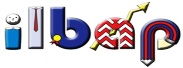 2015-2016 EĞİTİM ÖĞRETİM YILI ……………..ORTAOKULU 5. SINIF SOSYAL BİLGİLER DERSİ YILLIK PLANI2015-2016 EĞİTİM ÖĞRETİM YILI ……………..ORTAOKULU 5. SINIF SOSYAL BİLGİLER DERSİ YILLIK PLANI2015-2016 EĞİTİM ÖĞRETİM YILI ……………..ORTAOKULU 5. SINIF SOSYAL BİLGİLER DERSİ YILLIK PLANI2015-2016 EĞİTİM ÖĞRETİM YILI ……………..ORTAOKULU 5. SINIF SOSYAL BİLGİLER DERSİ YILLIK PLANI2015-2016 EĞİTİM ÖĞRETİM YILI ……………..ORTAOKULU 5. SINIF SOSYAL BİLGİLER DERSİ YILLIK PLANI2015-2016 EĞİTİM ÖĞRETİM YILI ……………..ORTAOKULU 5. SINIF SOSYAL BİLGİLER DERSİ YILLIK PLANI2015-2016 EĞİTİM ÖĞRETİM YILI ……………..ORTAOKULU 5. SINIF SOSYAL BİLGİLER DERSİ YILLIK PLANI2015-2016 EĞİTİM ÖĞRETİM YILI ……………..ORTAOKULU 5. SINIF SOSYAL BİLGİLER DERSİ YILLIK PLANI2015-2016 EĞİTİM ÖĞRETİM YILI ……………..ORTAOKULU 5. SINIF SOSYAL BİLGİLER DERSİ YILLIK PLANI2015-2016 EĞİTİM ÖĞRETİM YILI ……………..ORTAOKULU 5. SINIF SOSYAL BİLGİLER DERSİ YILLIK PLANI2015-2016 EĞİTİM ÖĞRETİM YILI ……………..ORTAOKULU 5. SINIF SOSYAL BİLGİLER DERSİ YILLIK PLANI2015-2016 EĞİTİM ÖĞRETİM YILI ……………..ORTAOKULU 5. SINIF SOSYAL BİLGİLER DERSİ YILLIK PLANI2015-2016 EĞİTİM ÖĞRETİM YILI ……………..ORTAOKULU 5. SINIF SOSYAL BİLGİLER DERSİ YILLIK PLANI2015-2016 EĞİTİM ÖĞRETİM YILI ……………..ORTAOKULU 5. SINIF SOSYAL BİLGİLER DERSİ YILLIK PLANI2015-2016 EĞİTİM ÖĞRETİM YILI ……………..ORTAOKULU 5. SINIF SOSYAL BİLGİLER DERSİ YILLIK PLANI2015-2016 EĞİTİM ÖĞRETİM YILI ……………..ORTAOKULU 5. SINIF SOSYAL BİLGİLER DERSİ YILLIK PLANI2015-2016 EĞİTİM ÖĞRETİM YILI ……………..ORTAOKULU 5. SINIF SOSYAL BİLGİLER DERSİ YILLIK PLANI2015-2016 EĞİTİM ÖĞRETİM YILI ……………..ORTAOKULU 5. SINIF SOSYAL BİLGİLER DERSİ YILLIK PLANISüreSüreSüreÖĞRENME ALANI: BİREY VE TOPLUM                                                                                                                                     1. ÜNİTE: HAKLARIMI ÖĞRENİYORUMÖĞRENME ALANI: BİREY VE TOPLUM                                                                                                                                     1. ÜNİTE: HAKLARIMI ÖĞRENİYORUMÖĞRENME ALANI: BİREY VE TOPLUM                                                                                                                                     1. ÜNİTE: HAKLARIMI ÖĞRENİYORUMÖĞRENME ALANI: BİREY VE TOPLUM                                                                                                                                     1. ÜNİTE: HAKLARIMI ÖĞRENİYORUMÖĞRENME ALANI: BİREY VE TOPLUM                                                                                                                                     1. ÜNİTE: HAKLARIMI ÖĞRENİYORUMÖĞRENME ALANI: BİREY VE TOPLUM                                                                                                                                     1. ÜNİTE: HAKLARIMI ÖĞRENİYORUMÖĞRENME ALANI: BİREY VE TOPLUM                                                                                                                                     1. ÜNİTE: HAKLARIMI ÖĞRENİYORUMÖĞRENME ALANI: BİREY VE TOPLUM                                                                                                                                     1. ÜNİTE: HAKLARIMI ÖĞRENİYORUMÖĞRENME ALANI: BİREY VE TOPLUM                                                                                                                                     1. ÜNİTE: HAKLARIMI ÖĞRENİYORUMÖĞRENME ALANI: BİREY VE TOPLUM                                                                                                                                     1. ÜNİTE: HAKLARIMI ÖĞRENİYORUMÖĞRENME ALANI: BİREY VE TOPLUM                                                                                                                                     1. ÜNİTE: HAKLARIMI ÖĞRENİYORUMÖĞRENME ALANI: BİREY VE TOPLUM                                                                                                                                     1. ÜNİTE: HAKLARIMI ÖĞRENİYORUMÖĞRENME ALANI: BİREY VE TOPLUM                                                                                                                                     1. ÜNİTE: HAKLARIMI ÖĞRENİYORUMÖĞRENME ALANI: BİREY VE TOPLUM                                                                                                                                     1. ÜNİTE: HAKLARIMI ÖĞRENİYORUMÖĞRENME ALANI: BİREY VE TOPLUM                                                                                                                                     1. ÜNİTE: HAKLARIMI ÖĞRENİYORUMÖĞRENME ALANI: BİREY VE TOPLUM                                                                                                                                     1. ÜNİTE: HAKLARIMI ÖĞRENİYORUMAYHAFTASÜREKAZANIMLARARA DİSİPLİNLERLEİLİŞKİLENDİRMEARA DİSİPLİNLERLEİLİŞKİLENDİRMEARA DİSİPLİNLERLEİLİŞKİLENDİRMEARA DİSİPLİNLERLEİLİŞKİLENDİRMEARA DİSİPLİNLERLEİLİŞKİLENDİRMEARA DİSİPLİNLERLEİLİŞKİLENDİRMEARAÇ VE GEREÇLERARAÇ VE GEREÇLERATATÜRKÇÜLÜKLEİLGİLİ KONULARATATÜRKÇÜLÜKLEİLGİLİ KONULARKONU BAŞLIKLARIKONU BAŞLIKLARIÖLÇME VEDEĞERLENDİRMEÖLÇME VEDEĞERLENDİRMEUYARILAREYLÜL5. HAFTA31. Bulunduğu çeşitli grup ve kurumlar içindeki yerini belirler.Aile ve sosyal faaliyetlerleilgili fotoğraflar, fon kartonu,makas, yapıştırıcıAile ve sosyal faaliyetlerleilgili fotoğraflar, fon kartonu,makas, yapıştırıcıGruptaki YerimGruptaki Yerim• Açık uçlu sorular• Öz değerlendirmeformu• Tartışma• Çoktan seçmeli, boşlukdoldurmalı, eşleştirmelitestler • Açık uçlu sorular• Öz değerlendirmeformu• Tartışma• Çoktan seçmeli, boşlukdoldurmalı, eşleştirmelitestler [!] Doğrudan Verilecek Beceri: Yazılıanlatım[!] Doğrudan Verilecek Değer: Sorumluluk[!] Rehberlik Servisi(Çocuk Hakları Sözleşmesi, rol, hak vesorumluluk ilişkileri konusunda iş birliğiyapılmalıdır.)[!] Gazete Kupürlerinden YararlanmaAnayasada yer alan haklar ve özgürlüklerile çocuk hakları hakkında gazetekupürlerinden elde edilen bilgilerden hareketletartışma ve değerlendirmeler yaptırılır(4. kazanım).EKİM1.HAFTA32. İçinde bulunduğu gruplar ile gruplara ait rolleri ilişkilendirir.Kariyer Bilinci Geliştirme4. Bir bireyin sahip olabileceği değişik rolleri belirtir.Rehberlik ve Psikolojik Danışma1. Bir grup içinde çeşitli rollerin öneminikabul eder.Kariyer Bilinci Geliştirme4. Bir bireyin sahip olabileceği değişik rolleri belirtir.Rehberlik ve Psikolojik Danışma1. Bir grup içinde çeşitli rollerin öneminikabul eder.Kariyer Bilinci Geliştirme4. Bir bireyin sahip olabileceği değişik rolleri belirtir.Rehberlik ve Psikolojik Danışma1. Bir grup içinde çeşitli rollerin öneminikabul eder.Kariyer Bilinci Geliştirme4. Bir bireyin sahip olabileceği değişik rolleri belirtir.Rehberlik ve Psikolojik Danışma1. Bir grup içinde çeşitli rollerin öneminikabul eder.Kariyer Bilinci Geliştirme4. Bir bireyin sahip olabileceği değişik rolleri belirtir.Rehberlik ve Psikolojik Danışma1. Bir grup içinde çeşitli rollerin öneminikabul eder.Kariyer Bilinci Geliştirme4. Bir bireyin sahip olabileceği değişik rolleri belirtir.Rehberlik ve Psikolojik Danışma1. Bir grup içinde çeşitli rollerin öneminikabul eder.Aile ve sosyal faaliyetlerleilgili fotoğraflar, fon kartonu,makas, yapıştırıcıAile ve sosyal faaliyetlerleilgili fotoğraflar, fon kartonu,makas, yapıştırıcıwww.sosyalbilgiler.bizwww.sosyalbilgiler.bizGruplardaki RollerimizGruplardaki Rollerimiz• Açık uçlu sorular• Öz değerlendirmeformu• Tartışma• Çoktan seçmeli, boşlukdoldurmalı, eşleştirmelitestler • Açık uçlu sorular• Öz değerlendirmeformu• Tartışma• Çoktan seçmeli, boşlukdoldurmalı, eşleştirmelitestler [!] Doğrudan Verilecek Beceri: Yazılıanlatım[!] Doğrudan Verilecek Değer: Sorumluluk[!] Rehberlik Servisi(Çocuk Hakları Sözleşmesi, rol, hak vesorumluluk ilişkileri konusunda iş birliğiyapılmalıdır.)[!] Gazete Kupürlerinden YararlanmaAnayasada yer alan haklar ve özgürlüklerile çocuk hakları hakkında gazetekupürlerinden elde edilen bilgilerden hareketletartışma ve değerlendirmeler yaptırılır(4. kazanım).EKİM2.HAFTA33. Katıldığı gruplarda aldığı roller ile rollerin gerektirdiği hak ve sorumlulukları ilişkilendirmeİnsan Hakları ve Vatandaşlık2. Haklarını korumanın önemini açıklar.14. Sorumluluklarını evde ve okulda yerine getirir.Kariyer Bilinci Geliştirme12. Kişisel sorumluluğun ve iyi çalışmaalışkanlıklarının önemini açıklar.14. Aile üyeleri arasındaki bağlılığı, birlikteçalışmayı ve sorumluluğu açıklar.Rehberlik ve Psikolojik Danışma4. Okuldaki sorumluluklarını bilir.İnsan Hakları ve Vatandaşlık2. Haklarını korumanın önemini açıklar.14. Sorumluluklarını evde ve okulda yerine getirir.Kariyer Bilinci Geliştirme12. Kişisel sorumluluğun ve iyi çalışmaalışkanlıklarının önemini açıklar.14. Aile üyeleri arasındaki bağlılığı, birlikteçalışmayı ve sorumluluğu açıklar.Rehberlik ve Psikolojik Danışma4. Okuldaki sorumluluklarını bilir.İnsan Hakları ve Vatandaşlık2. Haklarını korumanın önemini açıklar.14. Sorumluluklarını evde ve okulda yerine getirir.Kariyer Bilinci Geliştirme12. Kişisel sorumluluğun ve iyi çalışmaalışkanlıklarının önemini açıklar.14. Aile üyeleri arasındaki bağlılığı, birlikteçalışmayı ve sorumluluğu açıklar.Rehberlik ve Psikolojik Danışma4. Okuldaki sorumluluklarını bilir.İnsan Hakları ve Vatandaşlık2. Haklarını korumanın önemini açıklar.14. Sorumluluklarını evde ve okulda yerine getirir.Kariyer Bilinci Geliştirme12. Kişisel sorumluluğun ve iyi çalışmaalışkanlıklarının önemini açıklar.14. Aile üyeleri arasındaki bağlılığı, birlikteçalışmayı ve sorumluluğu açıklar.Rehberlik ve Psikolojik Danışma4. Okuldaki sorumluluklarını bilir.İnsan Hakları ve Vatandaşlık2. Haklarını korumanın önemini açıklar.14. Sorumluluklarını evde ve okulda yerine getirir.Kariyer Bilinci Geliştirme12. Kişisel sorumluluğun ve iyi çalışmaalışkanlıklarının önemini açıklar.14. Aile üyeleri arasındaki bağlılığı, birlikteçalışmayı ve sorumluluğu açıklar.Rehberlik ve Psikolojik Danışma4. Okuldaki sorumluluklarını bilir.İnsan Hakları ve Vatandaşlık2. Haklarını korumanın önemini açıklar.14. Sorumluluklarını evde ve okulda yerine getirir.Kariyer Bilinci Geliştirme12. Kişisel sorumluluğun ve iyi çalışmaalışkanlıklarının önemini açıklar.14. Aile üyeleri arasındaki bağlılığı, birlikteçalışmayı ve sorumluluğu açıklar.Rehberlik ve Psikolojik Danışma4. Okuldaki sorumluluklarını bilir.Hak ve SorumlulukHak ve Sorumluluk• Açık uçlu sorular• Öz değerlendirmeformu• Tartışma• Çoktan seçmeli, boşlukdoldurmalı, eşleştirmelitestler • Açık uçlu sorular• Öz değerlendirmeformu• Tartışma• Çoktan seçmeli, boşlukdoldurmalı, eşleştirmelitestler [!] Doğrudan Verilecek Beceri: Yazılıanlatım[!] Doğrudan Verilecek Değer: Sorumluluk[!] Rehberlik Servisi(Çocuk Hakları Sözleşmesi, rol, hak vesorumluluk ilişkileri konusunda iş birliğiyapılmalıdır.)[!] Gazete Kupürlerinden YararlanmaAnayasada yer alan haklar ve özgürlüklerile çocuk hakları hakkında gazetekupürlerinden elde edilen bilgilerden hareketletartışma ve değerlendirmeler yaptırılır(4. kazanım).EKİM3.HAFTA34. Çocuk olarak haklarını fark eder. İnsan Hakları ve Vatandaşlık18. Çocuk Haklarına Dair Sözleşme’ninönemini kavrar.İnsan Hakları ve Vatandaşlık18. Çocuk Haklarına Dair Sözleşme’ninönemini kavrar.İnsan Hakları ve Vatandaşlık18. Çocuk Haklarına Dair Sözleşme’ninönemini kavrar.İnsan Hakları ve Vatandaşlık18. Çocuk Haklarına Dair Sözleşme’ninönemini kavrar.İnsan Hakları ve Vatandaşlık18. Çocuk Haklarına Dair Sözleşme’ninönemini kavrar.İnsan Hakları ve Vatandaşlık18. Çocuk Haklarına Dair Sözleşme’ninönemini kavrar.Çocuk haklarıyla ilgili kupürler,yapıştırıcı, fon kartonuÇocuk haklarıyla ilgili kupürler,yapıştırıcı, fon kartonuwww.sosyalbilgiler.bizwww.sosyalbilgiler.bizÇocuk Olarak Haklarımız ÜNİTE DEĞERLENDİRMESİÇocuk Olarak Haklarımız ÜNİTE DEĞERLENDİRMESİ• Açık uçlu sorular• Öz değerlendirmeformu• Tartışma• Çoktan seçmeli, boşlukdoldurmalı, eşleştirmelitestler • Açık uçlu sorular• Öz değerlendirmeformu• Tartışma• Çoktan seçmeli, boşlukdoldurmalı, eşleştirmelitestler [!] Doğrudan Verilecek Beceri: Yazılıanlatım[!] Doğrudan Verilecek Değer: Sorumluluk[!] Rehberlik Servisi(Çocuk Hakları Sözleşmesi, rol, hak vesorumluluk ilişkileri konusunda iş birliğiyapılmalıdır.)[!] Gazete Kupürlerinden YararlanmaAnayasada yer alan haklar ve özgürlüklerile çocuk hakları hakkında gazetekupürlerinden elde edilen bilgilerden hareketletartışma ve değerlendirmeler yaptırılır(4. kazanım).SüreSüreSüreÖĞRENME ALANI: KÜLTÜR VE MİRAS                                                                                                                                      2. ÜNİTE: ADIM ADIM TÜRKİYEÖĞRENME ALANI: KÜLTÜR VE MİRAS                                                                                                                                      2. ÜNİTE: ADIM ADIM TÜRKİYEÖĞRENME ALANI: KÜLTÜR VE MİRAS                                                                                                                                      2. ÜNİTE: ADIM ADIM TÜRKİYEÖĞRENME ALANI: KÜLTÜR VE MİRAS                                                                                                                                      2. ÜNİTE: ADIM ADIM TÜRKİYEÖĞRENME ALANI: KÜLTÜR VE MİRAS                                                                                                                                      2. ÜNİTE: ADIM ADIM TÜRKİYEÖĞRENME ALANI: KÜLTÜR VE MİRAS                                                                                                                                      2. ÜNİTE: ADIM ADIM TÜRKİYEÖĞRENME ALANI: KÜLTÜR VE MİRAS                                                                                                                                      2. ÜNİTE: ADIM ADIM TÜRKİYEÖĞRENME ALANI: KÜLTÜR VE MİRAS                                                                                                                                      2. ÜNİTE: ADIM ADIM TÜRKİYEÖĞRENME ALANI: KÜLTÜR VE MİRAS                                                                                                                                      2. ÜNİTE: ADIM ADIM TÜRKİYEÖĞRENME ALANI: KÜLTÜR VE MİRAS                                                                                                                                      2. ÜNİTE: ADIM ADIM TÜRKİYEÖĞRENME ALANI: KÜLTÜR VE MİRAS                                                                                                                                      2. ÜNİTE: ADIM ADIM TÜRKİYEÖĞRENME ALANI: KÜLTÜR VE MİRAS                                                                                                                                      2. ÜNİTE: ADIM ADIM TÜRKİYEÖĞRENME ALANI: KÜLTÜR VE MİRAS                                                                                                                                      2. ÜNİTE: ADIM ADIM TÜRKİYEÖĞRENME ALANI: KÜLTÜR VE MİRAS                                                                                                                                      2. ÜNİTE: ADIM ADIM TÜRKİYEÖĞRENME ALANI: KÜLTÜR VE MİRAS                                                                                                                                      2. ÜNİTE: ADIM ADIM TÜRKİYEÖĞRENME ALANI: KÜLTÜR VE MİRAS                                                                                                                                      2. ÜNİTE: ADIM ADIM TÜRKİYEAYHAFTASÜREKAZANIMLARKAZANIMLARKAZANIMLARKAZANIMLARARA DİSİPLİNLERLEİLİŞKİLENDİRMEARAÇ VE GEREÇLERARAÇ VE GEREÇLERARAÇ VE GEREÇLERATATÜRKÇÜLÜKLEİLGİLİ KONULARATATÜRKÇÜLÜKLEİLGİLİ KONULARATATÜRKÇÜLÜKLEİLGİLİ KONULARKONU BAŞLIKLARIKONU BAŞLIKLARIÖLÇME VEDEĞERLENDİRMEUYARILARUYARILAR           EKİM4.HAFTA31. Çevresindeki ve ülkemizinçeşitli yerlerindeki doğal varlıklarile tarihî mekânları, nesnelerive yapıtları tanır.                        29 EKİM CUMHURİYET BAYRAMI1. Çevresindeki ve ülkemizinçeşitli yerlerindeki doğal varlıklarile tarihî mekânları, nesnelerive yapıtları tanır.                        29 EKİM CUMHURİYET BAYRAMI1. Çevresindeki ve ülkemizinçeşitli yerlerindeki doğal varlıklarile tarihî mekânları, nesnelerive yapıtları tanır.                        29 EKİM CUMHURİYET BAYRAMI1. Çevresindeki ve ülkemizinçeşitli yerlerindeki doğal varlıklarile tarihî mekânları, nesnelerive yapıtları tanır.                        29 EKİM CUMHURİYET BAYRAMIDoğal Varlıklar Tarihi Mekanlar Yapıtlar ve NesnelerDoğal Varlıklar Tarihi Mekanlar Yapıtlar ve Nesneler• Açık uçlu sorular• Öz değerlendirmeformu• Proje hazırlama• Çoktan seçmeli,boşluk doldurmalı,eşleştirmeli testler• Öğrenci üründosyası[!] Doğrudan VerilecekBeceri: Görsel kanıt kullanma(nesne, minyatür,gravür, fotoğraf, karikatür, grafik, temsilî resim vb.)[!] Doğrudan VerilecekDeğer: Estetik[!] Kültürel ögeler öğretilirken il yıllıklarındanfaydalanılır.[!] Müze ile EğitimÇevresindeki ve ülkemizinçeşitli yerlerindekidoğal varlıklar ile tarihî mekânlar, eski yerleşmeler, millî parklar, açık hava müzeleri (Truva,Kapadokya, Çanakkale,Nemrut vb.) ile arkeoloji, etnografya ve il müzelerindeinceleme gezileriyapılabilir (1, 2, 3, 4. kazanımlar).[!] Müze ile EğitimKurtuluş Savaşı Müzesi,Anıtkabir Müzesi, askerîmüzeler, Atatürk’ün KurtuluşSavaşı boyuncagezdiği illerdeki Atatürkmüzelerine gezi düzenlenebilir(5. kazanım).[!] Doğrudan VerilecekBeceri: Görsel kanıt kullanma(nesne, minyatür,gravür, fotoğraf, karikatür, grafik, temsilî resim vb.)[!] Doğrudan VerilecekDeğer: Estetik[!] Kültürel ögeler öğretilirken il yıllıklarındanfaydalanılır.[!] Müze ile EğitimÇevresindeki ve ülkemizinçeşitli yerlerindekidoğal varlıklar ile tarihî mekânlar, eski yerleşmeler, millî parklar, açık hava müzeleri (Truva,Kapadokya, Çanakkale,Nemrut vb.) ile arkeoloji, etnografya ve il müzelerindeinceleme gezileriyapılabilir (1, 2, 3, 4. kazanımlar).[!] Müze ile EğitimKurtuluş Savaşı Müzesi,Anıtkabir Müzesi, askerîmüzeler, Atatürk’ün KurtuluşSavaşı boyuncagezdiği illerdeki Atatürkmüzelerine gezi düzenlenebilir(5. kazanım).KASM1.HAFTA32. Ülkemizin çeşitli yerlerindekikültürel özelliklere örneklerverir.3. Ülkemizin çeşitli yerleri ilekendi çevresinin kültürel özellikle-rini benzerlikler ve farklılıklaraçısından karşılaştırır.4. Kültürel ögelerin, insanlarınbir arada yaşamasındaki öneminiaçıklar2. Ülkemizin çeşitli yerlerindekikültürel özelliklere örneklerverir.3. Ülkemizin çeşitli yerleri ilekendi çevresinin kültürel özellikle-rini benzerlikler ve farklılıklaraçısından karşılaştırır.4. Kültürel ögelerin, insanlarınbir arada yaşamasındaki öneminiaçıklar2. Ülkemizin çeşitli yerlerindekikültürel özelliklere örneklerverir.3. Ülkemizin çeşitli yerleri ilekendi çevresinin kültürel özellikle-rini benzerlikler ve farklılıklaraçısından karşılaştırır.4. Kültürel ögelerin, insanlarınbir arada yaşamasındaki öneminiaçıklar2. Ülkemizin çeşitli yerlerindekikültürel özelliklere örneklerverir.3. Ülkemizin çeşitli yerleri ilekendi çevresinin kültürel özellikle-rini benzerlikler ve farklılıklaraçısından karşılaştırır.4. Kültürel ögelerin, insanlarınbir arada yaşamasındaki öneminiaçıklarwww.sosyalbilgiler.bizTürkçe dersi “GörselOkuma” öğrenme alanı2. Grafik ve tablo ile verilenleriyorumlar.3. Harita ve kroki okur.6. Karikatürde verilenmesajı algılar.Matematik dersi “ÇizgiGrafiği” alt öğrenme alanı1. Çizgi grafiğini oluşturur.2. Çizgi grafiğini yorumlar.Türkçe dersi “GörselOkuma” öğrenme alanı2. Grafik ve tablo ile verilenleriyorumlar.3. Harita ve kroki okur.6. Karikatürde verilenmesajı algılar.Matematik dersi “ÇizgiGrafiği” alt öğrenme alanı1. Çizgi grafiğini oluşturur.2. Çizgi grafiğini yorumlar.Türkçe dersi “GörselOkuma” öğrenme alanı2. Grafik ve tablo ile verilenleriyorumlar.3. Harita ve kroki okur.6. Karikatürde verilenmesajı algılar.Matematik dersi “ÇizgiGrafiği” alt öğrenme alanı1. Çizgi grafiğini oluşturur.2. Çizgi grafiğini yorumlar.www.sosyalbilgiler.bizwww.sosyalbilgiler.bizwww.sosyalbilgiler.bizKültürel ÖzelliklerimizKültürel Özelliklerimiz• Açık uçlu sorular• Öz değerlendirmeformu• Proje hazırlama• Çoktan seçmeli,boşluk doldurmalı,eşleştirmeli testler• Öğrenci üründosyası[!] Doğrudan VerilecekBeceri: Görsel kanıt kullanma(nesne, minyatür,gravür, fotoğraf, karikatür, grafik, temsilî resim vb.)[!] Doğrudan VerilecekDeğer: Estetik[!] Kültürel ögeler öğretilirken il yıllıklarındanfaydalanılır.[!] Müze ile EğitimÇevresindeki ve ülkemizinçeşitli yerlerindekidoğal varlıklar ile tarihî mekânlar, eski yerleşmeler, millî parklar, açık hava müzeleri (Truva,Kapadokya, Çanakkale,Nemrut vb.) ile arkeoloji, etnografya ve il müzelerindeinceleme gezileriyapılabilir (1, 2, 3, 4. kazanımlar).[!] Müze ile EğitimKurtuluş Savaşı Müzesi,Anıtkabir Müzesi, askerîmüzeler, Atatürk’ün KurtuluşSavaşı boyuncagezdiği illerdeki Atatürkmüzelerine gezi düzenlenebilir(5. kazanım).[!] Doğrudan VerilecekBeceri: Görsel kanıt kullanma(nesne, minyatür,gravür, fotoğraf, karikatür, grafik, temsilî resim vb.)[!] Doğrudan VerilecekDeğer: Estetik[!] Kültürel ögeler öğretilirken il yıllıklarındanfaydalanılır.[!] Müze ile EğitimÇevresindeki ve ülkemizinçeşitli yerlerindekidoğal varlıklar ile tarihî mekânlar, eski yerleşmeler, millî parklar, açık hava müzeleri (Truva,Kapadokya, Çanakkale,Nemrut vb.) ile arkeoloji, etnografya ve il müzelerindeinceleme gezileriyapılabilir (1, 2, 3, 4. kazanımlar).[!] Müze ile EğitimKurtuluş Savaşı Müzesi,Anıtkabir Müzesi, askerîmüzeler, Atatürk’ün KurtuluşSavaşı boyuncagezdiği illerdeki Atatürkmüzelerine gezi düzenlenebilir(5. kazanım).KASIM2.HAFTA310 KASIMAtatürk’ü Anma Haftası5. Kanıt kullanarak Atatürk inkılaplarının öncesi ile sonrasındaki günlük yaşamı karşılaştırır.1. DÖNEM  1. YAZILI10 KASIMAtatürk’ü Anma Haftası5. Kanıt kullanarak Atatürk inkılaplarının öncesi ile sonrasındaki günlük yaşamı karşılaştırır.1. DÖNEM  1. YAZILI10 KASIMAtatürk’ü Anma Haftası5. Kanıt kullanarak Atatürk inkılaplarının öncesi ile sonrasındaki günlük yaşamı karşılaştırır.1. DÖNEM  1. YAZILI10 KASIMAtatürk’ü Anma Haftası5. Kanıt kullanarak Atatürk inkılaplarının öncesi ile sonrasındaki günlük yaşamı karşılaştırır.1. DÖNEM  1. YAZILIİnsan Hakları ve Vatandaşlık5. Atatürk inkılaplarının, insan haklarının ülkemizde gelişimi için önemli olduğunu fark eder.             7. Kadın ve erkeklerin cumhuriyetlebirlikte yeni haklar elde ettiğini bilir.5 ve 6. kazanımlar1. Türk kadınının toplumdaki yeri ve Atatürk’ün kadın haklarınaverdiği önem2. Atatürk’ün öğretmenlere verdiği önem3. Atatürk’ün hayatıyla ilgili olaylar ve olgular6. Atatürk’ün düşünce sistemini oluştururken dünyadaki ve ülkedekiolaylardan etkilenmesi7. Atatürkçülüğü tanımlayabilme ve Atatürkçülüğün önemi8. Bir bütün olarak Atatürkçülük11. Atatürk’ün çağdaşlaşma anlayışında taklitçilikten kaçınmanınönemi12. Atatürk’ün millî eğitim konusundaki düşünceleri / uygulamaları13. Atatürk’ün Türk diline verdiği önem14. Millî kültürün korunmasında dilin önemi5 ve 6. kazanımlar1. Türk kadınının toplumdaki yeri ve Atatürk’ün kadın haklarınaverdiği önem2. Atatürk’ün öğretmenlere verdiği önem3. Atatürk’ün hayatıyla ilgili olaylar ve olgular6. Atatürk’ün düşünce sistemini oluştururken dünyadaki ve ülkedekiolaylardan etkilenmesi7. Atatürkçülüğü tanımlayabilme ve Atatürkçülüğün önemi8. Bir bütün olarak Atatürkçülük11. Atatürk’ün çağdaşlaşma anlayışında taklitçilikten kaçınmanınönemi12. Atatürk’ün millî eğitim konusundaki düşünceleri / uygulamaları13. Atatürk’ün Türk diline verdiği önem14. Millî kültürün korunmasında dilin önemi5 ve 6. kazanımlar1. Türk kadınının toplumdaki yeri ve Atatürk’ün kadın haklarınaverdiği önem2. Atatürk’ün öğretmenlere verdiği önem3. Atatürk’ün hayatıyla ilgili olaylar ve olgular6. Atatürk’ün düşünce sistemini oluştururken dünyadaki ve ülkedekiolaylardan etkilenmesi7. Atatürkçülüğü tanımlayabilme ve Atatürkçülüğün önemi8. Bir bütün olarak Atatürkçülük11. Atatürk’ün çağdaşlaşma anlayışında taklitçilikten kaçınmanınönemi12. Atatürk’ün millî eğitim konusundaki düşünceleri / uygulamaları13. Atatürk’ün Türk diline verdiği önem14. Millî kültürün korunmasında dilin önemiAtatürkçülüğü ve Atatürk İnkılaplarını ÖğreniyorumAtatürkçülüğü ve Atatürk İnkılaplarını Öğreniyorum• Açık uçlu sorular• Öz değerlendirmeformu• Proje hazırlama• Çoktan seçmeli,boşluk doldurmalı,eşleştirmeli testler• Öğrenci üründosyası[!] Doğrudan VerilecekBeceri: Görsel kanıt kullanma(nesne, minyatür,gravür, fotoğraf, karikatür, grafik, temsilî resim vb.)[!] Doğrudan VerilecekDeğer: Estetik[!] Kültürel ögeler öğretilirken il yıllıklarındanfaydalanılır.[!] Müze ile EğitimÇevresindeki ve ülkemizinçeşitli yerlerindekidoğal varlıklar ile tarihî mekânlar, eski yerleşmeler, millî parklar, açık hava müzeleri (Truva,Kapadokya, Çanakkale,Nemrut vb.) ile arkeoloji, etnografya ve il müzelerindeinceleme gezileriyapılabilir (1, 2, 3, 4. kazanımlar).[!] Müze ile EğitimKurtuluş Savaşı Müzesi,Anıtkabir Müzesi, askerîmüzeler, Atatürk’ün KurtuluşSavaşı boyuncagezdiği illerdeki Atatürkmüzelerine gezi düzenlenebilir(5. kazanım).[!] Doğrudan VerilecekBeceri: Görsel kanıt kullanma(nesne, minyatür,gravür, fotoğraf, karikatür, grafik, temsilî resim vb.)[!] Doğrudan VerilecekDeğer: Estetik[!] Kültürel ögeler öğretilirken il yıllıklarındanfaydalanılır.[!] Müze ile EğitimÇevresindeki ve ülkemizinçeşitli yerlerindekidoğal varlıklar ile tarihî mekânlar, eski yerleşmeler, millî parklar, açık hava müzeleri (Truva,Kapadokya, Çanakkale,Nemrut vb.) ile arkeoloji, etnografya ve il müzelerindeinceleme gezileriyapılabilir (1, 2, 3, 4. kazanımlar).[!] Müze ile EğitimKurtuluş Savaşı Müzesi,Anıtkabir Müzesi, askerîmüzeler, Atatürk’ün KurtuluşSavaşı boyuncagezdiği illerdeki Atatürkmüzelerine gezi düzenlenebilir(5. kazanım).KASIM                   3.HAFTA310 KASIMAtatürk’ü Anma Haftası5. Kanıt kullanarak Atatürk inkılaplarının öncesi ile sonrasındaki günlük yaşamı karşılaştırır.1. DÖNEM  1. YAZILI10 KASIMAtatürk’ü Anma Haftası5. Kanıt kullanarak Atatürk inkılaplarının öncesi ile sonrasındaki günlük yaşamı karşılaştırır.1. DÖNEM  1. YAZILI10 KASIMAtatürk’ü Anma Haftası5. Kanıt kullanarak Atatürk inkılaplarının öncesi ile sonrasındaki günlük yaşamı karşılaştırır.1. DÖNEM  1. YAZILI10 KASIMAtatürk’ü Anma Haftası5. Kanıt kullanarak Atatürk inkılaplarının öncesi ile sonrasındaki günlük yaşamı karşılaştırır.1. DÖNEM  1. YAZILIİnsan Hakları ve Vatandaşlık5. Atatürk inkılaplarının, insan haklarının ülkemizde gelişimi için önemli olduğunu fark eder.             7. Kadın ve erkeklerin cumhuriyetlebirlikte yeni haklar elde ettiğini bilir.5 ve 6. kazanımlar1. Türk kadınının toplumdaki yeri ve Atatürk’ün kadın haklarınaverdiği önem2. Atatürk’ün öğretmenlere verdiği önem3. Atatürk’ün hayatıyla ilgili olaylar ve olgular6. Atatürk’ün düşünce sistemini oluştururken dünyadaki ve ülkedekiolaylardan etkilenmesi7. Atatürkçülüğü tanımlayabilme ve Atatürkçülüğün önemi8. Bir bütün olarak Atatürkçülük11. Atatürk’ün çağdaşlaşma anlayışında taklitçilikten kaçınmanınönemi12. Atatürk’ün millî eğitim konusundaki düşünceleri / uygulamaları13. Atatürk’ün Türk diline verdiği önem14. Millî kültürün korunmasında dilin önemi5 ve 6. kazanımlar1. Türk kadınının toplumdaki yeri ve Atatürk’ün kadın haklarınaverdiği önem2. Atatürk’ün öğretmenlere verdiği önem3. Atatürk’ün hayatıyla ilgili olaylar ve olgular6. Atatürk’ün düşünce sistemini oluştururken dünyadaki ve ülkedekiolaylardan etkilenmesi7. Atatürkçülüğü tanımlayabilme ve Atatürkçülüğün önemi8. Bir bütün olarak Atatürkçülük11. Atatürk’ün çağdaşlaşma anlayışında taklitçilikten kaçınmanınönemi12. Atatürk’ün millî eğitim konusundaki düşünceleri / uygulamaları13. Atatürk’ün Türk diline verdiği önem14. Millî kültürün korunmasında dilin önemi5 ve 6. kazanımlar1. Türk kadınının toplumdaki yeri ve Atatürk’ün kadın haklarınaverdiği önem2. Atatürk’ün öğretmenlere verdiği önem3. Atatürk’ün hayatıyla ilgili olaylar ve olgular6. Atatürk’ün düşünce sistemini oluştururken dünyadaki ve ülkedekiolaylardan etkilenmesi7. Atatürkçülüğü tanımlayabilme ve Atatürkçülüğün önemi8. Bir bütün olarak Atatürkçülük11. Atatürk’ün çağdaşlaşma anlayışında taklitçilikten kaçınmanınönemi12. Atatürk’ün millî eğitim konusundaki düşünceleri / uygulamaları13. Atatürk’ün Türk diline verdiği önem14. Millî kültürün korunmasında dilin önemiAtatürkçülüğü ve Atatürk İnkılaplarını ÖğreniyorumAtatürkçülüğü ve Atatürk İnkılaplarını Öğreniyorum• Açık uçlu sorular• Öz değerlendirmeformu• Proje hazırlama• Çoktan seçmeli,boşluk doldurmalı,eşleştirmeli testler• Öğrenci üründosyası[!] Doğrudan VerilecekBeceri: Görsel kanıt kullanma(nesne, minyatür,gravür, fotoğraf, karikatür, grafik, temsilî resim vb.)[!] Doğrudan VerilecekDeğer: Estetik[!] Kültürel ögeler öğretilirken il yıllıklarındanfaydalanılır.[!] Müze ile EğitimÇevresindeki ve ülkemizinçeşitli yerlerindekidoğal varlıklar ile tarihî mekânlar, eski yerleşmeler, millî parklar, açık hava müzeleri (Truva,Kapadokya, Çanakkale,Nemrut vb.) ile arkeoloji, etnografya ve il müzelerindeinceleme gezileriyapılabilir (1, 2, 3, 4. kazanımlar).[!] Müze ile EğitimKurtuluş Savaşı Müzesi,Anıtkabir Müzesi, askerîmüzeler, Atatürk’ün KurtuluşSavaşı boyuncagezdiği illerdeki Atatürkmüzelerine gezi düzenlenebilir(5. kazanım).[!] Doğrudan VerilecekBeceri: Görsel kanıt kullanma(nesne, minyatür,gravür, fotoğraf, karikatür, grafik, temsilî resim vb.)[!] Doğrudan VerilecekDeğer: Estetik[!] Kültürel ögeler öğretilirken il yıllıklarındanfaydalanılır.[!] Müze ile EğitimÇevresindeki ve ülkemizinçeşitli yerlerindekidoğal varlıklar ile tarihî mekânlar, eski yerleşmeler, millî parklar, açık hava müzeleri (Truva,Kapadokya, Çanakkale,Nemrut vb.) ile arkeoloji, etnografya ve il müzelerindeinceleme gezileriyapılabilir (1, 2, 3, 4. kazanımlar).[!] Müze ile EğitimKurtuluş Savaşı Müzesi,Anıtkabir Müzesi, askerîmüzeler, Atatürk’ün KurtuluşSavaşı boyuncagezdiği illerdeki Atatürkmüzelerine gezi düzenlenebilir(5. kazanım).KASIM4.HAFTA3 24 KASIM ÖĞRETMENLER GÜNÜ6. Atatürk inkılaplarıyla ilkeleriniilişkilendirir.  24 KASIM ÖĞRETMENLER GÜNÜ6. Atatürk inkılaplarıyla ilkeleriniilişkilendirir.  24 KASIM ÖĞRETMENLER GÜNÜ6. Atatürk inkılaplarıyla ilkeleriniilişkilendirir.  24 KASIM ÖĞRETMENLER GÜNÜ6. Atatürk inkılaplarıyla ilkeleriniilişkilendirir. Atatürk İlke ve inkılaplarıAtatürk İlke ve inkılaplarıARALIK1.HAFTA3 24 KASIM ÖĞRETMENLER GÜNÜ6. Atatürk inkılaplarıyla ilkeleriniilişkilendirir.  24 KASIM ÖĞRETMENLER GÜNÜ6. Atatürk inkılaplarıyla ilkeleriniilişkilendirir.  24 KASIM ÖĞRETMENLER GÜNÜ6. Atatürk inkılaplarıyla ilkeleriniilişkilendirir.  24 KASIM ÖĞRETMENLER GÜNÜ6. Atatürk inkılaplarıyla ilkeleriniilişkilendirir. www.sosyalbilgiler.bizÜNİTE DEĞERLENDİRMESİÜNİTE DEĞERLENDİRMESİSÜRESÜRESÜREÖĞRENME ALANI: İNSANLAR, YERLER VE ÇEVRELER                                                                                                              3. ÜNİTE: BÖLGEMİZİ TANIYALIMÖĞRENME ALANI: İNSANLAR, YERLER VE ÇEVRELER                                                                                                              3. ÜNİTE: BÖLGEMİZİ TANIYALIMÖĞRENME ALANI: İNSANLAR, YERLER VE ÇEVRELER                                                                                                              3. ÜNİTE: BÖLGEMİZİ TANIYALIMÖĞRENME ALANI: İNSANLAR, YERLER VE ÇEVRELER                                                                                                              3. ÜNİTE: BÖLGEMİZİ TANIYALIMÖĞRENME ALANI: İNSANLAR, YERLER VE ÇEVRELER                                                                                                              3. ÜNİTE: BÖLGEMİZİ TANIYALIMÖĞRENME ALANI: İNSANLAR, YERLER VE ÇEVRELER                                                                                                              3. ÜNİTE: BÖLGEMİZİ TANIYALIMÖĞRENME ALANI: İNSANLAR, YERLER VE ÇEVRELER                                                                                                              3. ÜNİTE: BÖLGEMİZİ TANIYALIMÖĞRENME ALANI: İNSANLAR, YERLER VE ÇEVRELER                                                                                                              3. ÜNİTE: BÖLGEMİZİ TANIYALIMÖĞRENME ALANI: İNSANLAR, YERLER VE ÇEVRELER                                                                                                              3. ÜNİTE: BÖLGEMİZİ TANIYALIMÖĞRENME ALANI: İNSANLAR, YERLER VE ÇEVRELER                                                                                                              3. ÜNİTE: BÖLGEMİZİ TANIYALIMÖĞRENME ALANI: İNSANLAR, YERLER VE ÇEVRELER                                                                                                              3. ÜNİTE: BÖLGEMİZİ TANIYALIMÖĞRENME ALANI: İNSANLAR, YERLER VE ÇEVRELER                                                                                                              3. ÜNİTE: BÖLGEMİZİ TANIYALIMÖĞRENME ALANI: İNSANLAR, YERLER VE ÇEVRELER                                                                                                              3. ÜNİTE: BÖLGEMİZİ TANIYALIMÖĞRENME ALANI: İNSANLAR, YERLER VE ÇEVRELER                                                                                                              3. ÜNİTE: BÖLGEMİZİ TANIYALIMÖĞRENME ALANI: İNSANLAR, YERLER VE ÇEVRELER                                                                                                              3. ÜNİTE: BÖLGEMİZİ TANIYALIMÖĞRENME ALANI: İNSANLAR, YERLER VE ÇEVRELER                                                                                                              3. ÜNİTE: BÖLGEMİZİ TANIYALIMAYHAFTASÜREKAZANIMLARKAZANIMLARKAZANIMLARKAZANIMLARARA DİSİPLİNLERLEİLİŞKİLENDİRMEARA DİSİPLİNLERLEİLİŞKİLENDİRMEDİĞER DERSLERLE İLİŞKİLENDİRMEDİĞER DERSLERLE İLİŞKİLENDİRMEDİĞER DERSLERLE İLİŞKİLENDİRMEDİĞER DERSLERLE İLİŞKİLENDİRMEARAÇ VE GEREÇLERARAÇ VE GEREÇLERKONU BAŞLIKLARIÖLÇME VEDEĞERLENDİRMEUYARILARUYARILAR      ARALIK2. HAFTA31. Türkiye’nin kabartma haritasıüzerinde, yaşadığı bölgenin yüzeyşekillerini genel olarak tanır.1. Türkiye’nin kabartma haritasıüzerinde, yaşadığı bölgenin yüzeyşekillerini genel olarak tanır.1. Türkiye’nin kabartma haritasıüzerinde, yaşadığı bölgenin yüzeyşekillerini genel olarak tanır.1. Türkiye’nin kabartma haritasıüzerinde, yaşadığı bölgenin yüzeyşekillerini genel olarak tanır.www.sosyalbilgiler.bizwww.sosyalbilgiler.bizwww.sosyalbilgiler.bizwww.sosyalbilgiler.bizMetal para, atlas, kalem, mukavva,oyun hamurları (sarı, yeşil, kahverengi,mavi renklerde)Metal para, atlas, kalem, mukavva,oyun hamurları (sarı, yeşil, kahverengi,mavi renklerde)Yüzey Şekilleri• Gözlem• Açık uçlu sorular• Öz değerlendirme formu• Proje• Kavram haritası hazırlama• Çoktan seçmeli, boşluk doldurmalıtestler•Öğrenci ürün dosyası[!] Doğrudan Verilecek Beceri:Gözlem[!] Doğrudan Verilecek Değer:Doğal çevreye duyarlılık[!] Yaşadığı bölge ile coğrafi bölgekastedilmektedir.[!] Sözlü ve yazılı kültür ögeleriolarak türkü, şarkı, mâni, masal vb.verilecek (6. kazanım).[!] Nüfusun yoğun olarak bulunduğuyerler resimli bir harita üzerindeverilir (3. kazanım).[!] Yaşanılan bölgede sıkça görülenbir afet seçilecektir (5, 6 ve 7.kazanımlar).[!] Deprem Haftası ile ilişkilendirilecekti[!] Doğrudan Verilecek Beceri:Gözlem[!] Doğrudan Verilecek Değer:Doğal çevreye duyarlılık[!] Yaşadığı bölge ile coğrafi bölgekastedilmektedir.[!] Sözlü ve yazılı kültür ögeleriolarak türkü, şarkı, mâni, masal vb.verilecek (6. kazanım).[!] Nüfusun yoğun olarak bulunduğuyerler resimli bir harita üzerindeverilir (3. kazanım).[!] Yaşanılan bölgede sıkça görülenbir afet seçilecektir (5, 6 ve 7.kazanımlar).[!] Deprem Haftası ile ilişkilendirilecektiARALIK3.HAFTA12. Yaşadığı bölgede görülen iklimin, insan faaliyetlerine etkisini, günlük yaşantısından örnekler vererekaçıklar.2. Yaşadığı bölgede görülen iklimin, insan faaliyetlerine etkisini, günlük yaşantısından örnekler vererekaçıklar.2. Yaşadığı bölgede görülen iklimin, insan faaliyetlerine etkisini, günlük yaşantısından örnekler vererekaçıklar.2. Yaşadığı bölgede görülen iklimin, insan faaliyetlerine etkisini, günlük yaşantısından örnekler vererekaçıklar.Fen ve teknoloji dersi “MaddeninDeğişimi ve Tanınması” ünitesi1.1. Yağmur, kar, buz, sis ve bulutunsu olduğunu fark eder.Fen ve teknoloji dersi “MaddeninDeğişimi ve Tanınması” ünitesi1.1. Yağmur, kar, buz, sis ve bulutunsu olduğunu fark eder.Fen ve teknoloji dersi “MaddeninDeğişimi ve Tanınması” ünitesi1.1. Yağmur, kar, buz, sis ve bulutunsu olduğunu fark eder.Fen ve teknoloji dersi “MaddeninDeğişimi ve Tanınması” ünitesi1.1. Yağmur, kar, buz, sis ve bulutunsu olduğunu fark eder.İklimin İnsan faaliyetlerine Etkisi• Gözlem• Açık uçlu sorular• Öz değerlendirme formu• Proje• Kavram haritası hazırlama• Çoktan seçmeli, boşluk doldurmalıtestler•Öğrenci ürün dosyası[!] Doğrudan Verilecek Beceri:Gözlem[!] Doğrudan Verilecek Değer:Doğal çevreye duyarlılık[!] Yaşadığı bölge ile coğrafi bölgekastedilmektedir.[!] Sözlü ve yazılı kültür ögeleriolarak türkü, şarkı, mâni, masal vb.verilecek (6. kazanım).[!] Nüfusun yoğun olarak bulunduğuyerler resimli bir harita üzerindeverilir (3. kazanım).[!] Yaşanılan bölgede sıkça görülenbir afet seçilecektir (5, 6 ve 7.kazanımlar).[!] Deprem Haftası ile ilişkilendirilecekti[!] Doğrudan Verilecek Beceri:Gözlem[!] Doğrudan Verilecek Değer:Doğal çevreye duyarlılık[!] Yaşadığı bölge ile coğrafi bölgekastedilmektedir.[!] Sözlü ve yazılı kültür ögeleriolarak türkü, şarkı, mâni, masal vb.verilecek (6. kazanım).[!] Nüfusun yoğun olarak bulunduğuyerler resimli bir harita üzerindeverilir (3. kazanım).[!] Yaşanılan bölgede sıkça görülenbir afet seçilecektir (5, 6 ve 7.kazanımlar).[!] Deprem Haftası ile ilişkilendirilecektiARALIK3.HAFTA23. Yaşadığı bölgedeki insanların yoğun olarak yaşadıkları yerlerlecoğrafi özellikleri ilişkilendirir.3. Yaşadığı bölgedeki insanların yoğun olarak yaşadıkları yerlerlecoğrafi özellikleri ilişkilendirir.3. Yaşadığı bölgedeki insanların yoğun olarak yaşadıkları yerlerlecoğrafi özellikleri ilişkilendirir.3. Yaşadığı bölgedeki insanların yoğun olarak yaşadıkları yerlerlecoğrafi özellikleri ilişkilendirir.Matematik dersi “Doğal SayılarlaToplama İşlemi” alt öğrenme alanı4. Doğal sayılarla toplama işlemi gerektirenproblemleri çözer ve kurar.Matematik dersi “Doğal Sayılarla Çıkarmaİşlemi” alt öğrenme alanı4. Doğal sayılarla çıkarma işlemi gerektirenproblemleri çözer ve kurar.Matematik dersi “Doğal SayılarlaToplama İşlemi” alt öğrenme alanı4. Doğal sayılarla toplama işlemi gerektirenproblemleri çözer ve kurar.Matematik dersi “Doğal Sayılarla Çıkarmaİşlemi” alt öğrenme alanı4. Doğal sayılarla çıkarma işlemi gerektirenproblemleri çözer ve kurar.Matematik dersi “Doğal SayılarlaToplama İşlemi” alt öğrenme alanı4. Doğal sayılarla toplama işlemi gerektirenproblemleri çözer ve kurar.Matematik dersi “Doğal Sayılarla Çıkarmaİşlemi” alt öğrenme alanı4. Doğal sayılarla çıkarma işlemi gerektirenproblemleri çözer ve kurar.Matematik dersi “Doğal SayılarlaToplama İşlemi” alt öğrenme alanı4. Doğal sayılarla toplama işlemi gerektirenproblemleri çözer ve kurar.Matematik dersi “Doğal Sayılarla Çıkarmaİşlemi” alt öğrenme alanı4. Doğal sayılarla çıkarma işlemi gerektirenproblemleri çözer ve kurar.Yaşadığımız Bölgede Nüfus ve Coğrafi Özellikler• Gözlem• Açık uçlu sorular• Öz değerlendirme formu• Proje• Kavram haritası hazırlama• Çoktan seçmeli, boşluk doldurmalıtestler•Öğrenci ürün dosyası[!] Doğrudan Verilecek Beceri:Gözlem[!] Doğrudan Verilecek Değer:Doğal çevreye duyarlılık[!] Yaşadığı bölge ile coğrafi bölgekastedilmektedir.[!] Sözlü ve yazılı kültür ögeleriolarak türkü, şarkı, mâni, masal vb.verilecek (6. kazanım).[!] Nüfusun yoğun olarak bulunduğuyerler resimli bir harita üzerindeverilir (3. kazanım).[!] Yaşanılan bölgede sıkça görülenbir afet seçilecektir (5, 6 ve 7.kazanımlar).[!] Deprem Haftası ile ilişkilendirilecekti[!] Doğrudan Verilecek Beceri:Gözlem[!] Doğrudan Verilecek Değer:Doğal çevreye duyarlılık[!] Yaşadığı bölge ile coğrafi bölgekastedilmektedir.[!] Sözlü ve yazılı kültür ögeleriolarak türkü, şarkı, mâni, masal vb.verilecek (6. kazanım).[!] Nüfusun yoğun olarak bulunduğuyerler resimli bir harita üzerindeverilir (3. kazanım).[!] Yaşanılan bölgede sıkça görülenbir afet seçilecektir (5, 6 ve 7.kazanımlar).[!] Deprem Haftası ile ilişkilendirilecektiARALIK4. HAFTA24. Yaşadığı bölgedeki insanların doğal ortamı değiştirme ve ondanyararlanma şekillerine kanıtlargösterir.4. Yaşadığı bölgedeki insanların doğal ortamı değiştirme ve ondanyararlanma şekillerine kanıtlargösterir.4. Yaşadığı bölgedeki insanların doğal ortamı değiştirme ve ondanyararlanma şekillerine kanıtlargösterir.4. Yaşadığı bölgedeki insanların doğal ortamı değiştirme ve ondanyararlanma şekillerine kanıtlargösterir.www.sosyalbilgiler.bizwww.sosyalbilgiler.bizwww.sosyalbilgiler.bizwww.sosyalbilgiler.bizDoğal Ortamı Değiştirmek ve Ondan Yararlanmak• Gözlem• Açık uçlu sorular• Öz değerlendirme formu• Proje• Kavram haritası hazırlama• Çoktan seçmeli, boşluk doldurmalıtestler•Öğrenci ürün dosyası[!] Doğrudan Verilecek Beceri:Gözlem[!] Doğrudan Verilecek Değer:Doğal çevreye duyarlılık[!] Yaşadığı bölge ile coğrafi bölgekastedilmektedir.[!] Sözlü ve yazılı kültür ögeleriolarak türkü, şarkı, mâni, masal vb.verilecek (6. kazanım).[!] Nüfusun yoğun olarak bulunduğuyerler resimli bir harita üzerindeverilir (3. kazanım).[!] Yaşanılan bölgede sıkça görülenbir afet seçilecektir (5, 6 ve 7.kazanımlar).[!] Deprem Haftası ile ilişkilendirilecekti[!] Doğrudan Verilecek Beceri:Gözlem[!] Doğrudan Verilecek Değer:Doğal çevreye duyarlılık[!] Yaşadığı bölge ile coğrafi bölgekastedilmektedir.[!] Sözlü ve yazılı kültür ögeleriolarak türkü, şarkı, mâni, masal vb.verilecek (6. kazanım).[!] Nüfusun yoğun olarak bulunduğuyerler resimli bir harita üzerindeverilir (3. kazanım).[!] Yaşanılan bölgede sıkça görülenbir afet seçilecektir (5, 6 ve 7.kazanımlar).[!] Deprem Haftası ile ilişkilendirilecektiARALIK4. HAFTA15. Yaşadığı bölgede görülen birafet ile bölgenin coğrafi özelliklerini ilişkilendirir.5. Yaşadığı bölgede görülen birafet ile bölgenin coğrafi özelliklerini ilişkilendirir.5. Yaşadığı bölgede görülen birafet ile bölgenin coğrafi özelliklerini ilişkilendirir.www.sosyalbilgiler.bizwww.sosyalbilgiler.bizwww.sosyalbilgiler.bizwww.sosyalbilgiler.bizDoğal afetetler ve Çoğrafi Özelliklerr(5, 6 ve 7. kazanımlar).[!] Gazete Kupürlerinden YararlanmaKonuyla ilgili gazete kupürlerindenyararlanarak doğal çevreninbozulmasında ve doğal afetlerdeinsanların etkilerini vurgulayan birsunu hazırlanabilir (4 ve 7. kazanımlar).r(5, 6 ve 7. kazanımlar).[!] Gazete Kupürlerinden YararlanmaKonuyla ilgili gazete kupürlerindenyararlanarak doğal çevreninbozulmasında ve doğal afetlerdeinsanların etkilerini vurgulayan birsunu hazırlanabilir (4 ve 7. kazanımlar).ARALIK5. HAFTA26. Kültürümüzün sözlü ve yazılıöğelerinden yola çıkarak doğal afetlerin toplum hayatı üzerine etkilerini örneklendirir. 6. Kültürümüzün sözlü ve yazılıöğelerinden yola çıkarak doğal afetlerin toplum hayatı üzerine etkilerini örneklendirir. 6. Kültürümüzün sözlü ve yazılıöğelerinden yola çıkarak doğal afetlerin toplum hayatı üzerine etkilerini örneklendirir. 5. Sınıf tahliye çantası oluşturulması vemalzemelerin sağlanması konusunda aktifgörev alır.6. Posterler hazırlayarak toplumun bu konudabilgilenmesine destek verir.5. Sınıf tahliye çantası oluşturulması vemalzemelerin sağlanması konusunda aktifgörev alır.6. Posterler hazırlayarak toplumun bu konudabilgilenmesine destek verir.5. Sınıf tahliye çantası oluşturulması vemalzemelerin sağlanması konusunda aktifgörev alır.6. Posterler hazırlayarak toplumun bu konudabilgilenmesine destek verir.Doğal Afetler ve Toplum Hayatır(5, 6 ve 7. kazanımlar).[!] Gazete Kupürlerinden YararlanmaKonuyla ilgili gazete kupürlerindenyararlanarak doğal çevreninbozulmasında ve doğal afetlerdeinsanların etkilerini vurgulayan birsunu hazırlanabilir (4 ve 7. kazanımlar).r(5, 6 ve 7. kazanımlar).[!] Gazete Kupürlerinden YararlanmaKonuyla ilgili gazete kupürlerindenyararlanarak doğal çevreninbozulmasında ve doğal afetlerdeinsanların etkilerini vurgulayan birsunu hazırlanabilir (4 ve 7. kazanımlar).ARALIK5. HAFTA17. Yaşadığı bölgede görülen doğal afetlerin zararlarını artıran insan faaliyetlerini fark eder.7. Yaşadığı bölgede görülen doğal afetlerin zararlarını artıran insan faaliyetlerini fark eder.10. Farklı mekânlarda bir deprem sırasındayapılması gerekenleri tartışır.11. Deprem sırasında yapılması gerekenleri,deprem tatbikatında uygular.10. Farklı mekânlarda bir deprem sırasındayapılması gerekenleri tartışır.11. Deprem sırasında yapılması gerekenleri,deprem tatbikatında uygular.10. Farklı mekânlarda bir deprem sırasındayapılması gerekenleri tartışır.11. Deprem sırasında yapılması gerekenleri,deprem tatbikatında uygular.10. Farklı mekânlarda bir deprem sırasındayapılması gerekenleri tartışır.11. Deprem sırasında yapılması gerekenleri,deprem tatbikatında uygular.www.sosyalbilgiler.bizwww.sosyalbilgiler.bizwww.sosyalbilgiler.bizwww.sosyalbilgiler.bizDoğal Afetlere Neden Olan UygulamalarÜNİTE DEĞERLENDİRMESİr(5, 6 ve 7. kazanımlar).[!] Gazete Kupürlerinden YararlanmaKonuyla ilgili gazete kupürlerindenyararlanarak doğal çevreninbozulmasında ve doğal afetlerdeinsanların etkilerini vurgulayan birsunu hazırlanabilir (4 ve 7. kazanımlar).r(5, 6 ve 7. kazanımlar).[!] Gazete Kupürlerinden YararlanmaKonuyla ilgili gazete kupürlerindenyararlanarak doğal çevreninbozulmasında ve doğal afetlerdeinsanların etkilerini vurgulayan birsunu hazırlanabilir (4 ve 7. kazanımlar).SüreSüreSüreSüreÖĞRENME ALANI: ÜRETİM, DAĞITIM VE TÜKETİM                                                                                                                               4. ÜNİTE: ÜRETTİKLERİMİZÖĞRENME ALANI: ÜRETİM, DAĞITIM VE TÜKETİM                                                                                                                               4. ÜNİTE: ÜRETTİKLERİMİZÖĞRENME ALANI: ÜRETİM, DAĞITIM VE TÜKETİM                                                                                                                               4. ÜNİTE: ÜRETTİKLERİMİZÖĞRENME ALANI: ÜRETİM, DAĞITIM VE TÜKETİM                                                                                                                               4. ÜNİTE: ÜRETTİKLERİMİZÖĞRENME ALANI: ÜRETİM, DAĞITIM VE TÜKETİM                                                                                                                               4. ÜNİTE: ÜRETTİKLERİMİZÖĞRENME ALANI: ÜRETİM, DAĞITIM VE TÜKETİM                                                                                                                               4. ÜNİTE: ÜRETTİKLERİMİZÖĞRENME ALANI: ÜRETİM, DAĞITIM VE TÜKETİM                                                                                                                               4. ÜNİTE: ÜRETTİKLERİMİZÖĞRENME ALANI: ÜRETİM, DAĞITIM VE TÜKETİM                                                                                                                               4. ÜNİTE: ÜRETTİKLERİMİZÖĞRENME ALANI: ÜRETİM, DAĞITIM VE TÜKETİM                                                                                                                               4. ÜNİTE: ÜRETTİKLERİMİZÖĞRENME ALANI: ÜRETİM, DAĞITIM VE TÜKETİM                                                                                                                               4. ÜNİTE: ÜRETTİKLERİMİZÖĞRENME ALANI: ÜRETİM, DAĞITIM VE TÜKETİM                                                                                                                               4. ÜNİTE: ÜRETTİKLERİMİZÖĞRENME ALANI: ÜRETİM, DAĞITIM VE TÜKETİM                                                                                                                               4. ÜNİTE: ÜRETTİKLERİMİZAYHAFTASÜRESÜRE         KAZANIMLARARA DİSİPLİNLERLEİLİŞKİLENDİRMEARA DİSİPLİNLERLEİLİŞKİLENDİRMEDİĞER DERSLERLE İLİŞKİLENDİRMEDİĞER DERSLERLE İLİŞKİLENDİRMEARAÇ VE GEREÇLERARAÇ VE GEREÇLERKONU BAŞLIKLARIKONU BAŞLIKLARIÖLÇME VEDEĞERLENDİRMEÖLÇME VEDEĞERLENDİRMEUYARILAROCAK1.HAFTA331. Yaşadığı bölgedeki ekonomikfaaliyetleri fark eder.                         1. DÖNEM  1. YAZILIGirişimcilik27. Yaşadığı bölgedeki kaynakları araştırır.Girişimcilik27. Yaşadığı bölgedeki kaynakları araştırır.www.sosyalbilgiler.bizwww.sosyalbilgiler.bizEkonomik FaaliyetlerEkonomik Faaliyetler• Açık uçlu sorular• Öz değerlendirme formu• Çoktan seçmeli, boşlukdoldurmalı testler• Proje•Öğrenci ürün dosyası• Açık uçlu sorular• Öz değerlendirme formu• Çoktan seçmeli, boşlukdoldurmalı testler• Proje•Öğrenci ürün dosyası[!] Doğrudan Verilecek Beceri: Basit istatistikverileri okuma[!] Doğrudan Verilecek Değer: Çalışkanlık[!] Girişimciliğin ekonomiksürece etkisi vurgulanır (5. kazanım).[!]Gazete Kupürlerinden YararlanmaGazetelerin insan kaynakları iş ilanları veekonomi bölümleriyle ilgili kupürlerden yararlanılarakgazetede yayınlanabilecek niteliktekonuyla ilgili bir yazı hazırlamaları istenebilir (5.kazanım).OCAK2.HAFTA332. Yaşadığı bölgedeki ekonomikfaaliyetler ile coğrafi özellikleriilişkilendirir.Rehberlik ve Psikolojik Danışma6. Meslek seçimini etkileyen faktörleri açıklar.Rehberlik ve Psikolojik Danışma6. Meslek seçimini etkileyen faktörleri açıklar.Ekonomik Faaliyetler ve Coğrafi ÖzelliklerEkonomik Faaliyetler ve Coğrafi Özellikler• Açık uçlu sorular• Öz değerlendirme formu• Çoktan seçmeli, boşlukdoldurmalı testler• Proje•Öğrenci ürün dosyası• Açık uçlu sorular• Öz değerlendirme formu• Çoktan seçmeli, boşlukdoldurmalı testler• Proje•Öğrenci ürün dosyası[!] Doğrudan Verilecek Beceri: Basit istatistikverileri okuma[!] Doğrudan Verilecek Değer: Çalışkanlık[!] Girişimciliğin ekonomiksürece etkisi vurgulanır (5. kazanım).[!]Gazete Kupürlerinden YararlanmaGazetelerin insan kaynakları iş ilanları veekonomi bölümleriyle ilgili kupürlerden yararlanılarakgazetede yayınlanabilecek niteliktekonuyla ilgili bir yazı hazırlamaları istenebilir (5.kazanım).OCAK3.HAFTA333. Yaşadığı bölgedeki ekonomikfaaliyetlere ilişkin meslekleri belirler.www.sosy Girişimcilik28. Yaşadığı bölge içinde ekonomik dayanışmayıfark ederler.Kariyer Bilinci Geliştirme11. Kendi yerel çevresinde bulunan meslekleri belirler.Rehberlik ve Psikolojik Danışma6. Meslek seçimini etkileyen faktörleri açıklar.albilgiler.bizwww.sosy Girişimcilik28. Yaşadığı bölge içinde ekonomik dayanışmayıfark ederler.Kariyer Bilinci Geliştirme11. Kendi yerel çevresinde bulunan meslekleri belirler.Rehberlik ve Psikolojik Danışma6. Meslek seçimini etkileyen faktörleri açıklar.albilgiler.bizGazetelerininsan kaynakları,iş ilanları,ekonomi bölümleriyleilgilibölümler, fonkartonu, yapıştırıcıGazetelerininsan kaynakları,iş ilanları,ekonomi bölümleriyleilgilibölümler, fonkartonu, yapıştırıcıYaşadığımız Bölgedeki MesleklerYaşadığımız Bölgedeki Meslekler• Açık uçlu sorular• Öz değerlendirme formu• Çoktan seçmeli, boşlukdoldurmalı testler• Proje•Öğrenci ürün dosyası• Açık uçlu sorular• Öz değerlendirme formu• Çoktan seçmeli, boşlukdoldurmalı testler• Proje•Öğrenci ürün dosyası[!] Doğrudan Verilecek Beceri: Basit istatistikverileri okuma[!] Doğrudan Verilecek Değer: Çalışkanlık[!] Girişimciliğin ekonomiksürece etkisi vurgulanır (5. kazanım).[!]Gazete Kupürlerinden YararlanmaGazetelerin insan kaynakları iş ilanları veekonomi bölümleriyle ilgili kupürlerden yararlanılarakgazetede yayınlanabilecek niteliktekonuyla ilgili bir yazı hazırlamaları istenebilir (5.kazanım).                             25 OCAK -05 ŞUBAT 2015 YARIYIL TATİLİ                             25 OCAK -05 ŞUBAT 2015 YARIYIL TATİLİ                             25 OCAK -05 ŞUBAT 2015 YARIYIL TATİLİ                             25 OCAK -05 ŞUBAT 2015 YARIYIL TATİLİ                             25 OCAK -05 ŞUBAT 2015 YARIYIL TATİLİ                             25 OCAK -05 ŞUBAT 2015 YARIYIL TATİLİ                             25 OCAK -05 ŞUBAT 2015 YARIYIL TATİLİ                             25 OCAK -05 ŞUBAT 2015 YARIYIL TATİLİ                             25 OCAK -05 ŞUBAT 2015 YARIYIL TATİLİ                             25 OCAK -05 ŞUBAT 2015 YARIYIL TATİLİ                             25 OCAK -05 ŞUBAT 2015 YARIYIL TATİLİ                             25 OCAK -05 ŞUBAT 2015 YARIYIL TATİLİ                             25 OCAK -05 ŞUBAT 2015 YARIYIL TATİLİ• Açık uçlu sorular• Öz değerlendirme formu• Çoktan seçmeli, boşlukdoldurmalı testler• Proje•Öğrenci ürün dosyası• Açık uçlu sorular• Öz değerlendirme formu• Çoktan seçmeli, boşlukdoldurmalı testler• Proje•Öğrenci ürün dosyası[!] Doğrudan Verilecek Beceri: Basit istatistikverileri okuma[!] Doğrudan Verilecek Değer: Çalışkanlık[!] Girişimciliğin ekonomiksürece etkisi vurgulanır (5. kazanım).[!]Gazete Kupürlerinden YararlanmaGazetelerin insan kaynakları iş ilanları veekonomi bölümleriyle ilgili kupürlerden yararlanılarakgazetede yayınlanabilecek niteliktekonuyla ilgili bir yazı hazırlamaları istenebilir (5.kazanım).ŞUBAT2.HAFTA2.HAFTA34. Yaşadığı bölgedeki ekonomikfaaliyetlerin ülke ekonomisindekiyerini değerlendirir.Matematik dersi “ÇizgiGrafiği” alt öğrenme alanı1. Çizgi grafiğini oluşturur2. Çizgi grafiğini yorumlarMatematik dersi “ÇizgiGrafiği” alt öğrenme alanı1. Çizgi grafiğini oluşturur2. Çizgi grafiğini yorumlarEkonomik Faaliyetlerin Ülke Ekonomisindeki YeriEkonomik Faaliyetlerin Ülke Ekonomisindeki Yeri• Açık uçlu sorular• Öz değerlendirme formu• Çoktan seçmeli, boşlukdoldurmalı testler• Proje•Öğrenci ürün dosyası• Açık uçlu sorular• Öz değerlendirme formu• Çoktan seçmeli, boşlukdoldurmalı testler• Proje•Öğrenci ürün dosyası[!] Doğrudan Verilecek Beceri: Basit istatistikverileri okuma[!] Doğrudan Verilecek Değer: Çalışkanlık[!] Girişimciliğin ekonomiksürece etkisi vurgulanır (5. kazanım).[!]Gazete Kupürlerinden YararlanmaGazetelerin insan kaynakları iş ilanları veekonomi bölümleriyle ilgili kupürlerden yararlanılarakgazetede yayınlanabilecek niteliktekonuyla ilgili bir yazı hazırlamaları istenebilir (5.kazanım).ŞUBAT3.HAFTA3.HAFTA25. Ekonomideki insan etkisinifark eder.www.sosyalbilgiler.bizwww.sosyalbilgiler.bizEkonomi ve İnsanEkonomi ve İnsan• Açık uçlu sorular• Öz değerlendirme formu• Çoktan seçmeli, boşlukdoldurmalı testler• Proje•Öğrenci ürün dosyası• Açık uçlu sorular• Öz değerlendirme formu• Çoktan seçmeli, boşlukdoldurmalı testler• Proje•Öğrenci ürün dosyası[!] Doğrudan Verilecek Beceri: Basit istatistikverileri okuma[!] Doğrudan Verilecek Değer: Çalışkanlık[!] Girişimciliğin ekonomiksürece etkisi vurgulanır (5. kazanım).[!]Gazete Kupürlerinden YararlanmaGazetelerin insan kaynakları iş ilanları veekonomi bölümleriyle ilgili kupürlerden yararlanılarakgazetede yayınlanabilecek niteliktekonuyla ilgili bir yazı hazırlamaları istenebilir (5.kazanım).ŞUBAT3.HAFTA3.HAFTA16. Üretime katkıda bulunmakonusunda görüş oluşturur.www.sosyalbilgiler.bizwww.sosyalbilgiler.bizÜretime Katkı ve GörüşlerimizÜretime Katkı ve Görüşlerimiz[!] Doğrudan Verilecek Beceri: Basit istatistikverileri okuma[!] Doğrudan Verilecek Değer: Çalışkanlık[!] Girişimciliğin ekonomiksürece etkisi vurgulanır (5. kazanım).[!]Gazete Kupürlerinden YararlanmaGazetelerin insan kaynakları iş ilanları veekonomi bölümleriyle ilgili kupürlerden yararlanılarakgazetede yayınlanabilecek niteliktekonuyla ilgili bir yazı hazırlamaları istenebilir (5.kazanım).ŞUBAT4.HAFTA4.HAFTA37. İş birliği yaparak üretime dayalıyeni fikirler geliştirwww.sosyalbilgiler.bizwww.sosyalbilgiler.bizÜrün Tasarlama ÇalışmalarımızÜNİTE DEĞERLENDİRMESİÜrün Tasarlama ÇalışmalarımızÜNİTE DEĞERLENDİRMESİ[!] Doğrudan Verilecek Beceri: Basit istatistikverileri okuma[!] Doğrudan Verilecek Değer: Çalışkanlık[!] Girişimciliğin ekonomiksürece etkisi vurgulanır (5. kazanım).[!]Gazete Kupürlerinden YararlanmaGazetelerin insan kaynakları iş ilanları veekonomi bölümleriyle ilgili kupürlerden yararlanılarakgazetede yayınlanabilecek niteliktekonuyla ilgili bir yazı hazırlamaları istenebilir (5.kazanım).SÜRESÜRESÜRESÜREÖĞRENME ALANI: BİLİM, TEKNOLOJİ VE TOPLUM                                                                                                                      5. ÜNİTE: GERÇEKLEŞEN DÜŞLERÖĞRENME ALANI: BİLİM, TEKNOLOJİ VE TOPLUM                                                                                                                      5. ÜNİTE: GERÇEKLEŞEN DÜŞLERÖĞRENME ALANI: BİLİM, TEKNOLOJİ VE TOPLUM                                                                                                                      5. ÜNİTE: GERÇEKLEŞEN DÜŞLERÖĞRENME ALANI: BİLİM, TEKNOLOJİ VE TOPLUM                                                                                                                      5. ÜNİTE: GERÇEKLEŞEN DÜŞLERÖĞRENME ALANI: BİLİM, TEKNOLOJİ VE TOPLUM                                                                                                                      5. ÜNİTE: GERÇEKLEŞEN DÜŞLERÖĞRENME ALANI: BİLİM, TEKNOLOJİ VE TOPLUM                                                                                                                      5. ÜNİTE: GERÇEKLEŞEN DÜŞLERÖĞRENME ALANI: BİLİM, TEKNOLOJİ VE TOPLUM                                                                                                                      5. ÜNİTE: GERÇEKLEŞEN DÜŞLERÖĞRENME ALANI: BİLİM, TEKNOLOJİ VE TOPLUM                                                                                                                      5. ÜNİTE: GERÇEKLEŞEN DÜŞLERÖĞRENME ALANI: BİLİM, TEKNOLOJİ VE TOPLUM                                                                                                                      5. ÜNİTE: GERÇEKLEŞEN DÜŞLERÖĞRENME ALANI: BİLİM, TEKNOLOJİ VE TOPLUM                                                                                                                      5. ÜNİTE: GERÇEKLEŞEN DÜŞLERÖĞRENME ALANI: BİLİM, TEKNOLOJİ VE TOPLUM                                                                                                                      5. ÜNİTE: GERÇEKLEŞEN DÜŞLERÖĞRENME ALANI: BİLİM, TEKNOLOJİ VE TOPLUM                                                                                                                      5. ÜNİTE: GERÇEKLEŞEN DÜŞLERAyHAFTAHAFTASÜREKAZANIMLARKAZANIMLARARA DİSİPLİN ALANKAZANIMLARIDİĞER DERSLERLE İLİŞKİLENDİRMEARAÇ VE GEREÇLERARAÇ VE GEREÇLERKONU BAŞLIKLARIKONU BAŞLIKLARIÖLÇME VEDEĞERLENDİRMEÖLÇME VEDEĞERLENDİRMEUYARILARUYARILARMART1. HAFTA1. HAFTA31. Buluşlarla teknolojik gelişmeleriilişkilendirir.6 MART ATATÜRK’ÜN ANTALYA’YA GELİŞİ1. Buluşlarla teknolojik gelişmeleriilişkilendirir.6 MART ATATÜRK’ÜN ANTALYA’YA GELİŞİwww.sosyalbilgiler.bizTeknolojik ürünlerintoplum hayatınaolumlu ve olumsuzetkileriyle ilgili gazete kupürleri, fon kartonu, yapıştırıcıTeknolojik ürünlerintoplum hayatınaolumlu ve olumsuzetkileriyle ilgili gazete kupürleri, fon kartonu, yapıştırıcıTeknolojik Ürünler ve Toplum HayatımızTeknolojik Ürünler ve Toplum Hayatımız• Açık uçlu sorular• Öz değerlendirme formu• Çoktan seçmeli, boşluk doldurmalı,eşleştirmeli testler• Tutum ölçeği•Öğrenci ürün dosyası• Açık uçlu sorular• Öz değerlendirme formu• Çoktan seçmeli, boşluk doldurmalı,eşleştirmeli testler• Tutum ölçeği•Öğrenci ürün dosyası[!] Doğrudan Verilecek Beceri: Kütüphaneve referans kaynakları kullanma[!] Doğrudan Verilecek Değer: Akademikdürüstlük[!] Öğrencinin çevresinde gördüğü vegünlük yaşamında kullanabileceği teknolojikürünler ele alınacaktır (2. kazanım).[!] Gazete Kupürlerinden YararlanmaTeknolojik ürünlerin toplum hayatınaolumlu ve olumsuz etkileriyle ilgili gazetekupürlerinden yararlanarak münazarayaptırılabilir (2. kazanım).[!] Müze ile EğitimTeknolojik ürünlerin sergilendiği kurumve kuruluşlarla kişilerin kurduğuözel müzelere gezi düzenlenebilir (1, 2,3 ve 4. kazanımlar).[!] Doğrudan Verilecek Beceri: Kütüphaneve referans kaynakları kullanma[!] Doğrudan Verilecek Değer: Akademikdürüstlük[!] Öğrencinin çevresinde gördüğü vegünlük yaşamında kullanabileceği teknolojikürünler ele alınacaktır (2. kazanım).[!] Gazete Kupürlerinden YararlanmaTeknolojik ürünlerin toplum hayatınaolumlu ve olumsuz etkileriyle ilgili gazetekupürlerinden yararlanarak münazarayaptırılabilir (2. kazanım).[!] Müze ile EğitimTeknolojik ürünlerin sergilendiği kurumve kuruluşlarla kişilerin kurduğuözel müzelere gezi düzenlenebilir (1, 2,3 ve 4. kazanımlar).MART1. HAFTA1. HAFTA32. Buluşların ve teknolojik ürünlerintoplum hayatımıza etkilerini tartışır.12 MART İSTİKLAL MARŞININ KABULÜ VE M.AKİF ERSOY’U ANMA GÜNÜ2. Buluşların ve teknolojik ürünlerintoplum hayatımıza etkilerini tartışır.12 MART İSTİKLAL MARŞININ KABULÜ VE M.AKİF ERSOY’U ANMA GÜNÜİnsan Hakları ve Vatandaşlık12. Bilimsel çalışmalarave çalışmaları yapan kişileresaygı duyar.www.sosyalbilgiler.bizTeknolojik ürünlerintoplum hayatınaolumlu ve olumsuzetkileriyle ilgili gazete kupürleri, fon kartonu, yapıştırıcıTeknolojik ürünlerintoplum hayatınaolumlu ve olumsuzetkileriyle ilgili gazete kupürleri, fon kartonu, yapıştırıcıTeknolojik Ürünler ve Toplum HayatımızTeknolojik Ürünler ve Toplum Hayatımız• Açık uçlu sorular• Öz değerlendirme formu• Çoktan seçmeli, boşluk doldurmalı,eşleştirmeli testler• Tutum ölçeği•Öğrenci ürün dosyası• Açık uçlu sorular• Öz değerlendirme formu• Çoktan seçmeli, boşluk doldurmalı,eşleştirmeli testler• Tutum ölçeği•Öğrenci ürün dosyası[!] Doğrudan Verilecek Beceri: Kütüphaneve referans kaynakları kullanma[!] Doğrudan Verilecek Değer: Akademikdürüstlük[!] Öğrencinin çevresinde gördüğü vegünlük yaşamında kullanabileceği teknolojikürünler ele alınacaktır (2. kazanım).[!] Gazete Kupürlerinden YararlanmaTeknolojik ürünlerin toplum hayatınaolumlu ve olumsuz etkileriyle ilgili gazetekupürlerinden yararlanarak münazarayaptırılabilir (2. kazanım).[!] Müze ile EğitimTeknolojik ürünlerin sergilendiği kurumve kuruluşlarla kişilerin kurduğuözel müzelere gezi düzenlenebilir (1, 2,3 ve 4. kazanımlar).[!] Doğrudan Verilecek Beceri: Kütüphaneve referans kaynakları kullanma[!] Doğrudan Verilecek Değer: Akademikdürüstlük[!] Öğrencinin çevresinde gördüğü vegünlük yaşamında kullanabileceği teknolojikürünler ele alınacaktır (2. kazanım).[!] Gazete Kupürlerinden YararlanmaTeknolojik ürünlerin toplum hayatınaolumlu ve olumsuz etkileriyle ilgili gazetekupürlerinden yararlanarak münazarayaptırılabilir (2. kazanım).[!] Müze ile EğitimTeknolojik ürünlerin sergilendiği kurumve kuruluşlarla kişilerin kurduğuözel müzelere gezi düzenlenebilir (1, 2,3 ve 4. kazanımlar).MART2. HAFTA2. HAFTA33. Buluş yapanların ve bilim insanlarınınortak özelliklerinin farkına varır.18 MART ÇANAKKALE ZAFERİ VE ŞEHİTLER GÜNÜ3. Buluş yapanların ve bilim insanlarınınortak özelliklerinin farkına varır.18 MART ÇANAKKALE ZAFERİ VE ŞEHİTLER GÜNÜİnsan Hakları ve Vatandaşlık12. Bilimsel çalışmalarave çalışmaları yapan kişileresaygı duyar.www.sosyalbilgiler.bizBuluş Yapanlar ve Bilim İnsanlarıBuluş Yapanlar ve Bilim İnsanları• Açık uçlu sorular• Öz değerlendirme formu• Çoktan seçmeli, boşluk doldurmalı,eşleştirmeli testler• Tutum ölçeği•Öğrenci ürün dosyası• Açık uçlu sorular• Öz değerlendirme formu• Çoktan seçmeli, boşluk doldurmalı,eşleştirmeli testler• Tutum ölçeği•Öğrenci ürün dosyası[!] Doğrudan Verilecek Beceri: Kütüphaneve referans kaynakları kullanma[!] Doğrudan Verilecek Değer: Akademikdürüstlük[!] Öğrencinin çevresinde gördüğü vegünlük yaşamında kullanabileceği teknolojikürünler ele alınacaktır (2. kazanım).[!] Gazete Kupürlerinden YararlanmaTeknolojik ürünlerin toplum hayatınaolumlu ve olumsuz etkileriyle ilgili gazetekupürlerinden yararlanarak münazarayaptırılabilir (2. kazanım).[!] Müze ile EğitimTeknolojik ürünlerin sergilendiği kurumve kuruluşlarla kişilerin kurduğuözel müzelere gezi düzenlenebilir (1, 2,3 ve 4. kazanımlar).[!] Doğrudan Verilecek Beceri: Kütüphaneve referans kaynakları kullanma[!] Doğrudan Verilecek Değer: Akademikdürüstlük[!] Öğrencinin çevresinde gördüğü vegünlük yaşamında kullanabileceği teknolojikürünler ele alınacaktır (2. kazanım).[!] Gazete Kupürlerinden YararlanmaTeknolojik ürünlerin toplum hayatınaolumlu ve olumsuz etkileriyle ilgili gazetekupürlerinden yararlanarak münazarayaptırılabilir (2. kazanım).[!] Müze ile EğitimTeknolojik ürünlerin sergilendiği kurumve kuruluşlarla kişilerin kurduğuözel müzelere gezi düzenlenebilir (1, 2,3 ve 4. kazanımlar).MART2. HAFTA2. HAFTA34. Kanıtlara dayanarak Atatürk’ünbilim ve teknolojiye verdiği önemi gösterir.4. Kanıtlara dayanarak Atatürk’ünbilim ve teknolojiye verdiği önemi gösterir.www.sosyalbilgiler.bizTürkçe dersi “Okuma” öğrenme alanı; Tür, Yöntem ve Tekniklere Uygun Okuma.9. Gazete ve dergi okur.Atatürk’ün bilimalanında rehberlik ettiğiçalışmaları konualan fotoğraflar, fonkartonu, yapıştırıcıAtatürk’ün bilimalanında rehberlik ettiğiçalışmaları konualan fotoğraflar, fonkartonu, yapıştırıcıAtatürk ve BilimAtatürk ve Bilim• Açık uçlu sorular• Öz değerlendirme formu• Çoktan seçmeli, boşluk doldurmalı,eşleştirmeli testler• Tutum ölçeği•Öğrenci ürün dosyası• Açık uçlu sorular• Öz değerlendirme formu• Çoktan seçmeli, boşluk doldurmalı,eşleştirmeli testler• Tutum ölçeği•Öğrenci ürün dosyası[!] Doğrudan Verilecek Beceri: Kütüphaneve referans kaynakları kullanma[!] Doğrudan Verilecek Değer: Akademikdürüstlük[!] Öğrencinin çevresinde gördüğü vegünlük yaşamında kullanabileceği teknolojikürünler ele alınacaktır (2. kazanım).[!] Gazete Kupürlerinden YararlanmaTeknolojik ürünlerin toplum hayatınaolumlu ve olumsuz etkileriyle ilgili gazetekupürlerinden yararlanarak münazarayaptırılabilir (2. kazanım).[!] Müze ile EğitimTeknolojik ürünlerin sergilendiği kurumve kuruluşlarla kişilerin kurduğuözel müzelere gezi düzenlenebilir (1, 2,3 ve 4. kazanımlar).[!] Doğrudan Verilecek Beceri: Kütüphaneve referans kaynakları kullanma[!] Doğrudan Verilecek Değer: Akademikdürüstlük[!] Öğrencinin çevresinde gördüğü vegünlük yaşamında kullanabileceği teknolojikürünler ele alınacaktır (2. kazanım).[!] Gazete Kupürlerinden YararlanmaTeknolojik ürünlerin toplum hayatınaolumlu ve olumsuz etkileriyle ilgili gazetekupürlerinden yararlanarak münazarayaptırılabilir (2. kazanım).[!] Müze ile EğitimTeknolojik ürünlerin sergilendiği kurumve kuruluşlarla kişilerin kurduğuözel müzelere gezi düzenlenebilir (1, 2,3 ve 4. kazanımlar).MART3. HAFTA3. HAFTA35. Bilim ve teknoloji ile ilgili düzeyineuygun süreli yayınları tanır ve izler5. Bilim ve teknoloji ile ilgili düzeyineuygun süreli yayınları tanır ve izlerTürkçe dersi “Okuma” öğrenme alanı; Tür, Yöntem ve Tekniklere Uygun Okuma.9. Gazete ve dergi okur.Atatürk’ün bilimalanında rehberlik ettiğiçalışmaları konualan fotoğraflar, fonkartonu, yapıştırıcıAtatürk’ün bilimalanında rehberlik ettiğiçalışmaları konualan fotoğraflar, fonkartonu, yapıştırıcıSüreli yayınlar İzliyorumSüreli yayınlar İzliyorum• Açık uçlu sorular• Öz değerlendirme formu• Çoktan seçmeli, boşluk doldurmalı,eşleştirmeli testler• Tutum ölçeği•Öğrenci ürün dosyası• Açık uçlu sorular• Öz değerlendirme formu• Çoktan seçmeli, boşluk doldurmalı,eşleştirmeli testler• Tutum ölçeği•Öğrenci ürün dosyası[!] Doğrudan Verilecek Beceri: Kütüphaneve referans kaynakları kullanma[!] Doğrudan Verilecek Değer: Akademikdürüstlük[!] Öğrencinin çevresinde gördüğü vegünlük yaşamında kullanabileceği teknolojikürünler ele alınacaktır (2. kazanım).[!] Gazete Kupürlerinden YararlanmaTeknolojik ürünlerin toplum hayatınaolumlu ve olumsuz etkileriyle ilgili gazetekupürlerinden yararlanarak münazarayaptırılabilir (2. kazanım).[!] Müze ile EğitimTeknolojik ürünlerin sergilendiği kurumve kuruluşlarla kişilerin kurduğuözel müzelere gezi düzenlenebilir (1, 2,3 ve 4. kazanımlar).[!] Doğrudan Verilecek Beceri: Kütüphaneve referans kaynakları kullanma[!] Doğrudan Verilecek Değer: Akademikdürüstlük[!] Öğrencinin çevresinde gördüğü vegünlük yaşamında kullanabileceği teknolojikürünler ele alınacaktır (2. kazanım).[!] Gazete Kupürlerinden YararlanmaTeknolojik ürünlerin toplum hayatınaolumlu ve olumsuz etkileriyle ilgili gazetekupürlerinden yararlanarak münazarayaptırılabilir (2. kazanım).[!] Müze ile EğitimTeknolojik ürünlerin sergilendiği kurumve kuruluşlarla kişilerin kurduğuözel müzelere gezi düzenlenebilir (1, 2,3 ve 4. kazanımlar).MART3. HAFTA3. HAFTA36. Yaptığı çalışmalarda yararlandığı kaynakları gösterir 6. Yaptığı çalışmalarda yararlandığı kaynakları gösterir Türkçe dersi “Okuma” öğrenme alanı; Tür, Yöntem ve Tekniklere Uygun Okuma.9. Gazete ve dergi okur.Atatürk’ün bilimalanında rehberlik ettiğiçalışmaları konualan fotoğraflar, fonkartonu, yapıştırıcıAtatürk’ün bilimalanında rehberlik ettiğiçalışmaları konualan fotoğraflar, fonkartonu, yapıştırıcıÇalışmalarımızla İlgili kaynak gösteriyoruzÜNİTE DEĞERLENDİRMESİ.Çalışmalarımızla İlgili kaynak gösteriyoruzÜNİTE DEĞERLENDİRMESİ.• Açık uçlu sorular• Öz değerlendirme formu• Çoktan seçmeli, boşluk doldurmalı,eşleştirmeli testler• Tutum ölçeği•Öğrenci ürün dosyası• Açık uçlu sorular• Öz değerlendirme formu• Çoktan seçmeli, boşluk doldurmalı,eşleştirmeli testler• Tutum ölçeği•Öğrenci ürün dosyası[!] Doğrudan Verilecek Beceri: Kütüphaneve referans kaynakları kullanma[!] Doğrudan Verilecek Değer: Akademikdürüstlük[!] Öğrencinin çevresinde gördüğü vegünlük yaşamında kullanabileceği teknolojikürünler ele alınacaktır (2. kazanım).[!] Gazete Kupürlerinden YararlanmaTeknolojik ürünlerin toplum hayatınaolumlu ve olumsuz etkileriyle ilgili gazetekupürlerinden yararlanarak münazarayaptırılabilir (2. kazanım).[!] Müze ile EğitimTeknolojik ürünlerin sergilendiği kurumve kuruluşlarla kişilerin kurduğuözel müzelere gezi düzenlenebilir (1, 2,3 ve 4. kazanımlar).[!] Doğrudan Verilecek Beceri: Kütüphaneve referans kaynakları kullanma[!] Doğrudan Verilecek Değer: Akademikdürüstlük[!] Öğrencinin çevresinde gördüğü vegünlük yaşamında kullanabileceği teknolojikürünler ele alınacaktır (2. kazanım).[!] Gazete Kupürlerinden YararlanmaTeknolojik ürünlerin toplum hayatınaolumlu ve olumsuz etkileriyle ilgili gazetekupürlerinden yararlanarak münazarayaptırılabilir (2. kazanım).[!] Müze ile EğitimTeknolojik ürünlerin sergilendiği kurumve kuruluşlarla kişilerin kurduğuözel müzelere gezi düzenlenebilir (1, 2,3 ve 4. kazanımlar).SüreSüreSüreÖĞRENME ALANI: GRUPLAR, KURUMLAR VE SOSYAL ÖRGÜTLER                                                                                    6. ÜNİTE: TOPLUM İÇİN ÇALIŞANLARÖĞRENME ALANI: GRUPLAR, KURUMLAR VE SOSYAL ÖRGÜTLER                                                                                    6. ÜNİTE: TOPLUM İÇİN ÇALIŞANLARÖĞRENME ALANI: GRUPLAR, KURUMLAR VE SOSYAL ÖRGÜTLER                                                                                    6. ÜNİTE: TOPLUM İÇİN ÇALIŞANLARÖĞRENME ALANI: GRUPLAR, KURUMLAR VE SOSYAL ÖRGÜTLER                                                                                    6. ÜNİTE: TOPLUM İÇİN ÇALIŞANLARÖĞRENME ALANI: GRUPLAR, KURUMLAR VE SOSYAL ÖRGÜTLER                                                                                    6. ÜNİTE: TOPLUM İÇİN ÇALIŞANLARÖĞRENME ALANI: GRUPLAR, KURUMLAR VE SOSYAL ÖRGÜTLER                                                                                    6. ÜNİTE: TOPLUM İÇİN ÇALIŞANLARÖĞRENME ALANI: GRUPLAR, KURUMLAR VE SOSYAL ÖRGÜTLER                                                                                    6. ÜNİTE: TOPLUM İÇİN ÇALIŞANLARÖĞRENME ALANI: GRUPLAR, KURUMLAR VE SOSYAL ÖRGÜTLER                                                                                    6. ÜNİTE: TOPLUM İÇİN ÇALIŞANLARÖĞRENME ALANI: GRUPLAR, KURUMLAR VE SOSYAL ÖRGÜTLER                                                                                    6. ÜNİTE: TOPLUM İÇİN ÇALIŞANLARÖĞRENME ALANI: GRUPLAR, KURUMLAR VE SOSYAL ÖRGÜTLER                                                                                    6. ÜNİTE: TOPLUM İÇİN ÇALIŞANLARÖĞRENME ALANI: GRUPLAR, KURUMLAR VE SOSYAL ÖRGÜTLER                                                                                    6. ÜNİTE: TOPLUM İÇİN ÇALIŞANLARÖĞRENME ALANI: GRUPLAR, KURUMLAR VE SOSYAL ÖRGÜTLER                                                                                    6. ÜNİTE: TOPLUM İÇİN ÇALIŞANLARÖĞRENME ALANI: GRUPLAR, KURUMLAR VE SOSYAL ÖRGÜTLER                                                                                    6. ÜNİTE: TOPLUM İÇİN ÇALIŞANLARÖĞRENME ALANI: GRUPLAR, KURUMLAR VE SOSYAL ÖRGÜTLER                                                                                    6. ÜNİTE: TOPLUM İÇİN ÇALIŞANLARÖĞRENME ALANI: GRUPLAR, KURUMLAR VE SOSYAL ÖRGÜTLER                                                                                    6. ÜNİTE: TOPLUM İÇİN ÇALIŞANLARAYHAFTASÜREKAZANIMLARKAZANIMLARKAZANIMLARARA DİSİPLİN ALANKAZANIMLARIARA DİSİPLİN ALANKAZANIMLARIDERS İÇİ İLİŞKİLENDİRMEDERS İÇİ İLİŞKİLENDİRMEDERS İÇİ İLİŞKİLENDİRMEARAÇ VE GEREÇLERARAÇ VE GEREÇLERKONU BAŞLIKLARIKONU BAŞLIKLARIÖLÇME VEDEĞERLENDİRMEÖLÇME VEDEĞERLENDİRMEUYARILARMART5. HAFTA31. Toplumun temel ihtiyaçlarıyla buihtiyaçlara hizmet eden kurumları ilişkilendirir.1. Toplumun temel ihtiyaçlarıyla buihtiyaçlara hizmet eden kurumları ilişkilendirir.1. Toplumun temel ihtiyaçlarıyla buihtiyaçlara hizmet eden kurumları ilişkilendirir.İnsan Hakları ve Vatandaşlık(1, 2, 3, 4 ve 5. kazanımlar)39. Sivil toplum kavramının önemini kavrar.40. Sivil toplum örgütlerinin çalışmalarının yasal olduğunu bilir.41. Yakın çevresindeki sivil toplum örgütlerinin faaliyetlerinin farkında olur.İnsan Hakları ve Vatandaşlık(1, 2, 3, 4 ve 5. kazanımlar)39. Sivil toplum kavramının önemini kavrar.40. Sivil toplum örgütlerinin çalışmalarının yasal olduğunu bilir.41. Yakın çevresindeki sivil toplum örgütlerinin faaliyetlerinin farkında olur.Bölgemizi Tanıyalım ünitesi (Doğal afetler ve toplum hayatımıza etkileri ile ilişkilendirilir.)Bölgemizi Tanıyalım ünitesi (Doğal afetler ve toplum hayatımıza etkileri ile ilişkilendirilir.)Bölgemizi Tanıyalım ünitesi (Doğal afetler ve toplum hayatımıza etkileri ile ilişkilendirilir.)www.sosyalbilgiler.bizwww.sosyalbilgiler.bizKurumlar ve toplumun Temel İhtiyaçlarıKurumlar ve toplumun Temel İhtiyaçları• Açık uçlu sorular• Öz değerlendirme formu• Proje• Çoktan seçmeli, boşlukdoldurmalı testler• Öğrenci ürün dosyası• Açık uçlu sorular• Öz değerlendirme formu• Proje• Çoktan seçmeli, boşlukdoldurmalı testler• Öğrenci ürün dosyası[!] Doğrudan Verilecek Beceri: Sosyal katılım[!] Doğrudan Verilecek Değer: Dayanışma[!] Özellikle eğitim, sağlık, çevre, çocuk haklarıve kadın hakları ile ilgili sivil toplum kuruluşlarıvurgulanır.[!] Gazete Kupürlerinden YararlanmaKamu yararına çalışan sivil toplum kuruluşları,kuruluş amaçları, çalışmaları vb. ile ilgiligazete kupürleri toplatılarak sivil toplum kuruluşlarınıresmî kurum ve kuruluşlarla ilişkileriniiçeren sunu hazırlatılabilir (1, 2, 3, 4 ve 5.kazanımlar).NİSAN1.HAFTA32. Kurumların insan yaşamındakiyeri konusunda görüş oluşturur.3. Sivil toplum kuruluşlarını etkinlikalanlarına göre sınıflandırır.2. DÖNEM  1. YAZILI2. Kurumların insan yaşamındakiyeri konusunda görüş oluşturur.3. Sivil toplum kuruluşlarını etkinlikalanlarına göre sınıflandırır.2. DÖNEM  1. YAZILI2. Kurumların insan yaşamındakiyeri konusunda görüş oluşturur.3. Sivil toplum kuruluşlarını etkinlikalanlarına göre sınıflandırır.2. DÖNEM  1. YAZILIwww.sosyalbilgiler.bizwww.sosyalbilgiler.bizwww.sosyalbilgiler.bizwww.sosyalbilgiler.bizKurumların İnsan yaşamındaki YeriKurumların İnsan yaşamındaki Yeri• Açık uçlu sorular• Öz değerlendirme formu• Proje• Çoktan seçmeli, boşlukdoldurmalı testler• Öğrenci ürün dosyası• Açık uçlu sorular• Öz değerlendirme formu• Proje• Çoktan seçmeli, boşlukdoldurmalı testler• Öğrenci ürün dosyası[!] Doğrudan Verilecek Beceri: Sosyal katılım[!] Doğrudan Verilecek Değer: Dayanışma[!] Özellikle eğitim, sağlık, çevre, çocuk haklarıve kadın hakları ile ilgili sivil toplum kuruluşlarıvurgulanır.[!] Gazete Kupürlerinden YararlanmaKamu yararına çalışan sivil toplum kuruluşları,kuruluş amaçları, çalışmaları vb. ile ilgiligazete kupürleri toplatılarak sivil toplum kuruluşlarınıresmî kurum ve kuruluşlarla ilişkileriniiçeren sunu hazırlatılabilir (1, 2, 3, 4 ve 5.kazanımlar).NİSAN1.HAFTA32. Kurumların insan yaşamındakiyeri konusunda görüş oluşturur.3. Sivil toplum kuruluşlarını etkinlikalanlarına göre sınıflandırır.2. DÖNEM  1. YAZILI2. Kurumların insan yaşamındakiyeri konusunda görüş oluşturur.3. Sivil toplum kuruluşlarını etkinlikalanlarına göre sınıflandırır.2. DÖNEM  1. YAZILI2. Kurumların insan yaşamındakiyeri konusunda görüş oluşturur.3. Sivil toplum kuruluşlarını etkinlikalanlarına göre sınıflandırır.2. DÖNEM  1. YAZILIwww.sosyalbilgiler.bizwww.sosyalbilgiler.bizSivil Toplum Kuruşlarının etkinlik AlanıSivil Toplum Kuruşlarının etkinlik Alanı• Açık uçlu sorular• Öz değerlendirme formu• Proje• Çoktan seçmeli, boşlukdoldurmalı testler• Öğrenci ürün dosyası• Açık uçlu sorular• Öz değerlendirme formu• Proje• Çoktan seçmeli, boşlukdoldurmalı testler• Öğrenci ürün dosyası[!] Doğrudan Verilecek Beceri: Sosyal katılım[!] Doğrudan Verilecek Değer: Dayanışma[!] Özellikle eğitim, sağlık, çevre, çocuk haklarıve kadın hakları ile ilgili sivil toplum kuruluşlarıvurgulanır.[!] Gazete Kupürlerinden YararlanmaKamu yararına çalışan sivil toplum kuruluşları,kuruluş amaçları, çalışmaları vb. ile ilgiligazete kupürleri toplatılarak sivil toplum kuruluşlarınıresmî kurum ve kuruluşlarla ilişkileriniiçeren sunu hazırlatılabilir (1, 2, 3, 4 ve 5.kazanımlar).NİSAN2. HAFTA34. Sivil toplum kuruluşlarının etkinliklerinin sonuçlarını değerlendirir.4. Sivil toplum kuruluşlarının etkinliklerinin sonuçlarını değerlendirir.4. Sivil toplum kuruluşlarının etkinliklerinin sonuçlarını değerlendirir.www.sosyalbilgiler.bizwww.sosyalbilgiler.bizKamu yararına çalışan sivil toplum kuruluşla-rının kuruluş amaçları, çalışmaları vb. ile ilgili gazete kupürleri, fon kartonu, yapıştırıcıKamu yararına çalışan sivil toplum kuruluşla-rının kuruluş amaçları, çalışmaları vb. ile ilgili gazete kupürleri, fon kartonu, yapıştırıcıSivil Toplum Kuruluşlarının EtkinlikleriSivil Toplum Kuruluşlarının Etkinlikleri• Açık uçlu sorular• Öz değerlendirme formu• Proje• Çoktan seçmeli, boşlukdoldurmalı testler• Öğrenci ürün dosyası• Açık uçlu sorular• Öz değerlendirme formu• Proje• Çoktan seçmeli, boşlukdoldurmalı testler• Öğrenci ürün dosyası[!] Doğrudan Verilecek Beceri: Sosyal katılım[!] Doğrudan Verilecek Değer: Dayanışma[!] Özellikle eğitim, sağlık, çevre, çocuk haklarıve kadın hakları ile ilgili sivil toplum kuruluşlarıvurgulanır.[!] Gazete Kupürlerinden YararlanmaKamu yararına çalışan sivil toplum kuruluşları,kuruluş amaçları, çalışmaları vb. ile ilgiligazete kupürleri toplatılarak sivil toplum kuruluşlarınıresmî kurum ve kuruluşlarla ilişkileriniiçeren sunu hazırlatılabilir (1, 2, 3, 4 ve 5.kazanımlar).NİSAN3. HAFTA35. Bireylerin rolleri açısından siviltoplum kuruluşlarını resmî kurum ve kuruluşlarla karşılaştırır. 23 NİSANULUSAL EGEMENLİK VE ÇOCUK BAYRAMI5. Bireylerin rolleri açısından siviltoplum kuruluşlarını resmî kurum ve kuruluşlarla karşılaştırır. 23 NİSANULUSAL EGEMENLİK VE ÇOCUK BAYRAMI5. Bireylerin rolleri açısından siviltoplum kuruluşlarını resmî kurum ve kuruluşlarla karşılaştırır. 23 NİSANULUSAL EGEMENLİK VE ÇOCUK BAYRAMIwww.sosyalbilgiler.bizwww.sosyalbilgiler.bizwww.sosyalbilgiler.bizSivil Toplum Kuruluşları ve Resmi KurumlarÜNİTE DEĞERLENDİRMESİSivil Toplum Kuruluşları ve Resmi KurumlarÜNİTE DEĞERLENDİRMESİ• Açık uçlu sorular• Öz değerlendirme formu• Proje• Çoktan seçmeli, boşlukdoldurmalı testler• Öğrenci ürün dosyası• Açık uçlu sorular• Öz değerlendirme formu• Proje• Çoktan seçmeli, boşlukdoldurmalı testler• Öğrenci ürün dosyası[!] Doğrudan Verilecek Beceri: Sosyal katılım[!] Doğrudan Verilecek Değer: Dayanışma[!] Özellikle eğitim, sağlık, çevre, çocuk haklarıve kadın hakları ile ilgili sivil toplum kuruluşlarıvurgulanır.[!] Gazete Kupürlerinden YararlanmaKamu yararına çalışan sivil toplum kuruluşları,kuruluş amaçları, çalışmaları vb. ile ilgiligazete kupürleri toplatılarak sivil toplum kuruluşlarınıresmî kurum ve kuruluşlarla ilişkileriniiçeren sunu hazırlatılabilir (1, 2, 3, 4 ve 5.kazanımlar).SÜRESÜRESÜREÖĞRENME ALANI: GÜÇ, YÖNETİM VE TOPLUM                                                                                                                                            7. ÜNİTE: BİR ÜLKE, BİR BAYRAKÖĞRENME ALANI: GÜÇ, YÖNETİM VE TOPLUM                                                                                                                                            7. ÜNİTE: BİR ÜLKE, BİR BAYRAKÖĞRENME ALANI: GÜÇ, YÖNETİM VE TOPLUM                                                                                                                                            7. ÜNİTE: BİR ÜLKE, BİR BAYRAKÖĞRENME ALANI: GÜÇ, YÖNETİM VE TOPLUM                                                                                                                                            7. ÜNİTE: BİR ÜLKE, BİR BAYRAKÖĞRENME ALANI: GÜÇ, YÖNETİM VE TOPLUM                                                                                                                                            7. ÜNİTE: BİR ÜLKE, BİR BAYRAKÖĞRENME ALANI: GÜÇ, YÖNETİM VE TOPLUM                                                                                                                                            7. ÜNİTE: BİR ÜLKE, BİR BAYRAKÖĞRENME ALANI: GÜÇ, YÖNETİM VE TOPLUM                                                                                                                                            7. ÜNİTE: BİR ÜLKE, BİR BAYRAKÖĞRENME ALANI: GÜÇ, YÖNETİM VE TOPLUM                                                                                                                                            7. ÜNİTE: BİR ÜLKE, BİR BAYRAKÖĞRENME ALANI: GÜÇ, YÖNETİM VE TOPLUM                                                                                                                                            7. ÜNİTE: BİR ÜLKE, BİR BAYRAKÖĞRENME ALANI: GÜÇ, YÖNETİM VE TOPLUM                                                                                                                                            7. ÜNİTE: BİR ÜLKE, BİR BAYRAKÖĞRENME ALANI: GÜÇ, YÖNETİM VE TOPLUM                                                                                                                                            7. ÜNİTE: BİR ÜLKE, BİR BAYRAKÖĞRENME ALANI: GÜÇ, YÖNETİM VE TOPLUM                                                                                                                                            7. ÜNİTE: BİR ÜLKE, BİR BAYRAKÖĞRENME ALANI: GÜÇ, YÖNETİM VE TOPLUM                                                                                                                                            7. ÜNİTE: BİR ÜLKE, BİR BAYRAKÖĞRENME ALANI: GÜÇ, YÖNETİM VE TOPLUM                                                                                                                                            7. ÜNİTE: BİR ÜLKE, BİR BAYRAKÖĞRENME ALANI: GÜÇ, YÖNETİM VE TOPLUM                                                                                                                                            7. ÜNİTE: BİR ÜLKE, BİR BAYRAKAYHAFTASAATKAZANIMLARKAZANIMLARARA DİSİPLİN ALANKAZANIMLARIARA DİSİPLİN ALANKAZANIMLARIDİĞER DERSLERLEİLİŞKİLENDİRMEDİĞER DERSLERLEİLİŞKİLENDİRMEATATÜRKÇÜLÜKLE İLGİLİ KONULAR VEAÇIKLAMALARIATATÜRKÇÜLÜKLE İLGİLİ KONULAR VEAÇIKLAMALARIATATÜRKÇÜLÜKLE İLGİLİ KONULAR VEAÇIKLAMALARIKONU BAŞLIKLARIKONU BAŞLIKLARIKONU BAŞLIKLARIÖLÇME VEDEĞERLENDİRMEUYARILARUYARILARNİSAN4. HAFTA31. Toplumsal yaşamı düzenleyenyasaların varlığını ve öneminifark eder.1. Toplumsal yaşamı düzenleyenyasaların varlığını ve öneminifark eder.İnsan Hakları ve Vatandaşlık16. Hukuk kurallarının toplumsal yaşamı kolaylaştıran bir değerlersistemi olduğunu kabul eder. Rehberlik ve Psikolojik Danışma5. Kuralların insan hayatındaki önemini kavrar.İnsan Hakları ve Vatandaşlık16. Hukuk kurallarının toplumsal yaşamı kolaylaştıran bir değerlersistemi olduğunu kabul eder. Rehberlik ve Psikolojik Danışma5. Kuralların insan hayatındaki önemini kavrar.Matematik dersi “Olasılık” altöğrenme alanı3. Bir olayın adil olup olmadığıhakkında yorum yapar.Matematik dersi “Olasılık” altöğrenme alanı3. Bir olayın adil olup olmadığıhakkında yorum yapar.25. Türkiye Cumhuriyeti Anayasaları ile ilgili olaylar ve olgularAçıklama: Yeni Türk devletinin 1921 yılında hazırlanan ilk anayasasının esaslarının Kurtuluş Savaşı’nın devam ettiği sırada Atatürk tarafındanbelirlendiği, TBMM’de kabul edilen bu anayasaya göre yasama, yürütme ve yargı yetkilerinin TBMM’de toplandığı, bu anayasa ile ilk defa egemenliğin kayıtsız şartsız Türk milletine verildiği ve bu durumun daha sonraki anayasalarda da bulunduğu belirtilir. 1923 yılında, 1921 Anayasası’na Türkiye Devleti’nin bir cumhuriyet olduğu hükmünün konulduğu, Türkiye Cumhuriyeti Devleti’nin ihtiyaçlarınauygun olarak yeni anayasalar hazırlandığı vurgulanarak yürürlükte olan Anayasamızın değiştirilemez maddeleri, gerekçeleri ile işlenir.25. Türkiye Cumhuriyeti Anayasaları ile ilgili olaylar ve olgularAçıklama: Yeni Türk devletinin 1921 yılında hazırlanan ilk anayasasının esaslarının Kurtuluş Savaşı’nın devam ettiği sırada Atatürk tarafındanbelirlendiği, TBMM’de kabul edilen bu anayasaya göre yasama, yürütme ve yargı yetkilerinin TBMM’de toplandığı, bu anayasa ile ilk defa egemenliğin kayıtsız şartsız Türk milletine verildiği ve bu durumun daha sonraki anayasalarda da bulunduğu belirtilir. 1923 yılında, 1921 Anayasası’na Türkiye Devleti’nin bir cumhuriyet olduğu hükmünün konulduğu, Türkiye Cumhuriyeti Devleti’nin ihtiyaçlarınauygun olarak yeni anayasalar hazırlandığı vurgulanarak yürürlükte olan Anayasamızın değiştirilemez maddeleri, gerekçeleri ile işlenir.25. Türkiye Cumhuriyeti Anayasaları ile ilgili olaylar ve olgularAçıklama: Yeni Türk devletinin 1921 yılında hazırlanan ilk anayasasının esaslarının Kurtuluş Savaşı’nın devam ettiği sırada Atatürk tarafındanbelirlendiği, TBMM’de kabul edilen bu anayasaya göre yasama, yürütme ve yargı yetkilerinin TBMM’de toplandığı, bu anayasa ile ilk defa egemenliğin kayıtsız şartsız Türk milletine verildiği ve bu durumun daha sonraki anayasalarda da bulunduğu belirtilir. 1923 yılında, 1921 Anayasası’na Türkiye Devleti’nin bir cumhuriyet olduğu hükmünün konulduğu, Türkiye Cumhuriyeti Devleti’nin ihtiyaçlarınauygun olarak yeni anayasalar hazırlandığı vurgulanarak yürürlükte olan Anayasamızın değiştirilemez maddeleri, gerekçeleri ile işlenir.Toplumsal YaşamVe YasalarToplumsal YaşamVe YasalarToplumsal YaşamVe Yasalar• Açık uçlu sorular• Öz değerlendirmeformu• Proje•Çoktan seçmeli, kısacevaplı, boşluk doldurmalı,eşleştirmeli testler• Öğrenci ürün dosyası[!] Doğrudan VerilecekBeceri: Basılı vegörsel kaynakları (gazete,televizyon vb.) kullanmave değerlendirme(5N 1K formülü)[!] Doğrudan VerilecekDeğer: Adil olma, bayrağave İstiklal Marşı’na saygı[!] Merkeze bağlı yönetimbirimleri olarak kaymakamlıkve valilik elealınır (2. kazanım).[!] Devletin temel görevlerindeneğitim, adalet,sağlık ve güvenlikkonuları ele alınır (3. kazanım).[!] Merkezî yönetimbirimleri olarak İçişleri,Dışişleri, Millî Eğitim,Sağlık, Adalet, Kültür veTurizm Bakanlıkları verilerektemel görevleri elealınır.[!] Gazete KupürlerindenYararlanmaDevletin sunduğu hizmetlerhakkındaki gazetekupürlerinden sağlananbilgilerle hangi birimlerinne türden hizmetlersunduğu bu hizmetlerinyasal dayanakları buldurulabilir(2, 3 ve 4. kazanımlar).[!] Müze ile EğitimTBMM Müzesi ncelenebilir (5. kazanım).[!] Doğrudan VerilecekBeceri: Basılı vegörsel kaynakları (gazete,televizyon vb.) kullanmave değerlendirme(5N 1K formülü)[!] Doğrudan VerilecekDeğer: Adil olma, bayrağave İstiklal Marşı’na saygı[!] Merkeze bağlı yönetimbirimleri olarak kaymakamlıkve valilik elealınır (2. kazanım).[!] Devletin temel görevlerindeneğitim, adalet,sağlık ve güvenlikkonuları ele alınır (3. kazanım).[!] Merkezî yönetimbirimleri olarak İçişleri,Dışişleri, Millî Eğitim,Sağlık, Adalet, Kültür veTurizm Bakanlıkları verilerektemel görevleri elealınır.[!] Gazete KupürlerindenYararlanmaDevletin sunduğu hizmetlerhakkındaki gazetekupürlerinden sağlananbilgilerle hangi birimlerinne türden hizmetlersunduğu bu hizmetlerinyasal dayanakları buldurulabilir(2, 3 ve 4. kazanımlar).[!] Müze ile EğitimTBMM Müzesi ncelenebilir (5. kazanım).                          MAYIS1. HAFTA32. Yaşadığı yerdeki merkezebağlı yönetim birimleri ile bu birimlerin temel görevlerini ilişkilendirir.2. Yaşadığı yerdeki merkezebağlı yönetim birimleri ile bu birimlerin temel görevlerini ilişkilendirir.Toplum İçin Çalışalarünitesi (Toplumunihtiyaçları ilemerkezî ve merkezebağlı yönetim birimleriilişkilendirilirToplum İçin Çalışalarünitesi (Toplumunihtiyaçları ilemerkezî ve merkezebağlı yönetim birimleriilişkilendirilir25. Türkiye Cumhuriyeti Anayasaları ile ilgili olaylar ve olgularAçıklama: Yeni Türk devletinin 1921 yılında hazırlanan ilk anayasasının esaslarının Kurtuluş Savaşı’nın devam ettiği sırada Atatürk tarafındanbelirlendiği, TBMM’de kabul edilen bu anayasaya göre yasama, yürütme ve yargı yetkilerinin TBMM’de toplandığı, bu anayasa ile ilk defa egemenliğin kayıtsız şartsız Türk milletine verildiği ve bu durumun daha sonraki anayasalarda da bulunduğu belirtilir. 1923 yılında, 1921 Anayasası’na Türkiye Devleti’nin bir cumhuriyet olduğu hükmünün konulduğu, Türkiye Cumhuriyeti Devleti’nin ihtiyaçlarınauygun olarak yeni anayasalar hazırlandığı vurgulanarak yürürlükte olan Anayasamızın değiştirilemez maddeleri, gerekçeleri ile işlenir.25. Türkiye Cumhuriyeti Anayasaları ile ilgili olaylar ve olgularAçıklama: Yeni Türk devletinin 1921 yılında hazırlanan ilk anayasasının esaslarının Kurtuluş Savaşı’nın devam ettiği sırada Atatürk tarafındanbelirlendiği, TBMM’de kabul edilen bu anayasaya göre yasama, yürütme ve yargı yetkilerinin TBMM’de toplandığı, bu anayasa ile ilk defa egemenliğin kayıtsız şartsız Türk milletine verildiği ve bu durumun daha sonraki anayasalarda da bulunduğu belirtilir. 1923 yılında, 1921 Anayasası’na Türkiye Devleti’nin bir cumhuriyet olduğu hükmünün konulduğu, Türkiye Cumhuriyeti Devleti’nin ihtiyaçlarınauygun olarak yeni anayasalar hazırlandığı vurgulanarak yürürlükte olan Anayasamızın değiştirilemez maddeleri, gerekçeleri ile işlenir.25. Türkiye Cumhuriyeti Anayasaları ile ilgili olaylar ve olgularAçıklama: Yeni Türk devletinin 1921 yılında hazırlanan ilk anayasasının esaslarının Kurtuluş Savaşı’nın devam ettiği sırada Atatürk tarafındanbelirlendiği, TBMM’de kabul edilen bu anayasaya göre yasama, yürütme ve yargı yetkilerinin TBMM’de toplandığı, bu anayasa ile ilk defa egemenliğin kayıtsız şartsız Türk milletine verildiği ve bu durumun daha sonraki anayasalarda da bulunduğu belirtilir. 1923 yılında, 1921 Anayasası’na Türkiye Devleti’nin bir cumhuriyet olduğu hükmünün konulduğu, Türkiye Cumhuriyeti Devleti’nin ihtiyaçlarınauygun olarak yeni anayasalar hazırlandığı vurgulanarak yürürlükte olan Anayasamızın değiştirilemez maddeleri, gerekçeleri ile işlenir.Merkeze Bağlı Yönetim Birimlerinin Temel GörevleriMerkeze Bağlı Yönetim Birimlerinin Temel GörevleriMerkeze Bağlı Yönetim Birimlerinin Temel Görevleri• Açık uçlu sorular• Öz değerlendirmeformu• Proje•Çoktan seçmeli, kısacevaplı, boşluk doldurmalı,eşleştirmeli testler• Öğrenci ürün dosyası[!] Doğrudan VerilecekBeceri: Basılı vegörsel kaynakları (gazete,televizyon vb.) kullanmave değerlendirme(5N 1K formülü)[!] Doğrudan VerilecekDeğer: Adil olma, bayrağave İstiklal Marşı’na saygı[!] Merkeze bağlı yönetimbirimleri olarak kaymakamlıkve valilik elealınır (2. kazanım).[!] Devletin temel görevlerindeneğitim, adalet,sağlık ve güvenlikkonuları ele alınır (3. kazanım).[!] Merkezî yönetimbirimleri olarak İçişleri,Dışişleri, Millî Eğitim,Sağlık, Adalet, Kültür veTurizm Bakanlıkları verilerektemel görevleri elealınır.[!] Gazete KupürlerindenYararlanmaDevletin sunduğu hizmetlerhakkındaki gazetekupürlerinden sağlananbilgilerle hangi birimlerinne türden hizmetlersunduğu bu hizmetlerinyasal dayanakları buldurulabilir(2, 3 ve 4. kazanımlar).[!] Müze ile EğitimTBMM Müzesi ncelenebilir (5. kazanım).[!] Doğrudan VerilecekBeceri: Basılı vegörsel kaynakları (gazete,televizyon vb.) kullanmave değerlendirme(5N 1K formülü)[!] Doğrudan VerilecekDeğer: Adil olma, bayrağave İstiklal Marşı’na saygı[!] Merkeze bağlı yönetimbirimleri olarak kaymakamlıkve valilik elealınır (2. kazanım).[!] Devletin temel görevlerindeneğitim, adalet,sağlık ve güvenlikkonuları ele alınır (3. kazanım).[!] Merkezî yönetimbirimleri olarak İçişleri,Dışişleri, Millî Eğitim,Sağlık, Adalet, Kültür veTurizm Bakanlıkları verilerektemel görevleri elealınır.[!] Gazete KupürlerindenYararlanmaDevletin sunduğu hizmetlerhakkındaki gazetekupürlerinden sağlananbilgilerle hangi birimlerinne türden hizmetlersunduğu bu hizmetlerinyasal dayanakları buldurulabilir(2, 3 ve 4. kazanımlar).[!] Müze ile EğitimTBMM Müzesi ncelenebilir (5. kazanım).MAYIS2.HAFTA33. Merkezî yönetim birimlerinitanıyarak bu birimleri temel görevleriyleilişkilendirir.3. Merkezî yönetim birimlerinitanıyarak bu birimleri temel görevleriyleilişkilendirir.İnsan Hakları ve Vatandaşlık42. Merkezî yönetimin hangi birimlerdenoluştuğunu bilir.İnsan Hakları ve Vatandaşlık42. Merkezî yönetimin hangi birimlerdenoluştuğunu bilir.www.sosyalbilgiler.bizwww.sosyalbilgiler.bizMerkezi Yönetim Birimlerinin Temel GörevleriMerkezi Yönetim Birimlerinin Temel GörevleriMerkezi Yönetim Birimlerinin Temel Görevleri• Açık uçlu sorular• Öz değerlendirmeformu• Proje•Çoktan seçmeli, kısacevaplı, boşluk doldurmalı,eşleştirmeli testler• Öğrenci ürün dosyası[!] Doğrudan VerilecekBeceri: Basılı vegörsel kaynakları (gazete,televizyon vb.) kullanmave değerlendirme(5N 1K formülü)[!] Doğrudan VerilecekDeğer: Adil olma, bayrağave İstiklal Marşı’na saygı[!] Merkeze bağlı yönetimbirimleri olarak kaymakamlıkve valilik elealınır (2. kazanım).[!] Devletin temel görevlerindeneğitim, adalet,sağlık ve güvenlikkonuları ele alınır (3. kazanım).[!] Merkezî yönetimbirimleri olarak İçişleri,Dışişleri, Millî Eğitim,Sağlık, Adalet, Kültür veTurizm Bakanlıkları verilerektemel görevleri elealınır.[!] Gazete KupürlerindenYararlanmaDevletin sunduğu hizmetlerhakkındaki gazetekupürlerinden sağlananbilgilerle hangi birimlerinne türden hizmetlersunduğu bu hizmetlerinyasal dayanakları buldurulabilir(2, 3 ve 4. kazanımlar).[!] Müze ile EğitimTBMM Müzesi ncelenebilir (5. kazanım).[!] Doğrudan VerilecekBeceri: Basılı vegörsel kaynakları (gazete,televizyon vb.) kullanmave değerlendirme(5N 1K formülü)[!] Doğrudan VerilecekDeğer: Adil olma, bayrağave İstiklal Marşı’na saygı[!] Merkeze bağlı yönetimbirimleri olarak kaymakamlıkve valilik elealınır (2. kazanım).[!] Devletin temel görevlerindeneğitim, adalet,sağlık ve güvenlikkonuları ele alınır (3. kazanım).[!] Merkezî yönetimbirimleri olarak İçişleri,Dışişleri, Millî Eğitim,Sağlık, Adalet, Kültür veTurizm Bakanlıkları verilerektemel görevleri elealınır.[!] Gazete KupürlerindenYararlanmaDevletin sunduğu hizmetlerhakkındaki gazetekupürlerinden sağlananbilgilerle hangi birimlerinne türden hizmetlersunduğu bu hizmetlerinyasal dayanakları buldurulabilir(2, 3 ve 4. kazanımlar).[!] Müze ile EğitimTBMM Müzesi ncelenebilir (5. kazanım).MAYIS              3.HAFTA34. Demokratik yönetim birimlerindeki yetki ile ulusal egemenlik arasındaki ilişkiyi açıklar.19 MAYIS ATATÜRK’Ü ANMA GENÇLİK VE SPOR BAYRAMI4. Demokratik yönetim birimlerindeki yetki ile ulusal egemenlik arasındaki ilişkiyi açıklar.19 MAYIS ATATÜRK’Ü ANMA GENÇLİK VE SPOR BAYRAMIİnsan Hakları ve Vatandaşlık35. Demokrasi ve ilkelerinin öneminikavrar.36. Demokrasinin insan haklarıiçin vazgeçilmez bir değer taşıdığınıtakdir eder.37. Demokrasinin temelinin özgürlükİnsan Hakları ve Vatandaşlık35. Demokrasi ve ilkelerinin öneminikavrar.36. Demokrasinin insan haklarıiçin vazgeçilmez bir değer taşıdığınıtakdir eder.37. Demokrasinin temelinin özgürlükDemokratik Yönetim Birimleri ve Ulusal EğemenlikDemokratik Yönetim Birimleri ve Ulusal EğemenlikDemokratik Yönetim Birimleri ve Ulusal Eğemenlik• Açık uçlu sorular• Öz değerlendirmeformu• Proje•Çoktan seçmeli, kısacevaplı, boşluk doldurmalı,eşleştirmeli testler• Öğrenci ürün dosyası[!] Doğrudan VerilecekBeceri: Basılı vegörsel kaynakları (gazete,televizyon vb.) kullanmave değerlendirme(5N 1K formülü)[!] Doğrudan VerilecekDeğer: Adil olma, bayrağave İstiklal Marşı’na saygı[!] Merkeze bağlı yönetimbirimleri olarak kaymakamlıkve valilik elealınır (2. kazanım).[!] Devletin temel görevlerindeneğitim, adalet,sağlık ve güvenlikkonuları ele alınır (3. kazanım).[!] Merkezî yönetimbirimleri olarak İçişleri,Dışişleri, Millî Eğitim,Sağlık, Adalet, Kültür veTurizm Bakanlıkları verilerektemel görevleri elealınır.[!] Gazete KupürlerindenYararlanmaDevletin sunduğu hizmetlerhakkındaki gazetekupürlerinden sağlananbilgilerle hangi birimlerinne türden hizmetlersunduğu bu hizmetlerinyasal dayanakları buldurulabilir(2, 3 ve 4. kazanımlar).[!] Müze ile EğitimTBMM Müzesi ncelenebilir (5. kazanım).[!] Doğrudan VerilecekBeceri: Basılı vegörsel kaynakları (gazete,televizyon vb.) kullanmave değerlendirme(5N 1K formülü)[!] Doğrudan VerilecekDeğer: Adil olma, bayrağave İstiklal Marşı’na saygı[!] Merkeze bağlı yönetimbirimleri olarak kaymakamlıkve valilik elealınır (2. kazanım).[!] Devletin temel görevlerindeneğitim, adalet,sağlık ve güvenlikkonuları ele alınır (3. kazanım).[!] Merkezî yönetimbirimleri olarak İçişleri,Dışişleri, Millî Eğitim,Sağlık, Adalet, Kültür veTurizm Bakanlıkları verilerektemel görevleri elealınır.[!] Gazete KupürlerindenYararlanmaDevletin sunduğu hizmetlerhakkındaki gazetekupürlerinden sağlananbilgilerle hangi birimlerinne türden hizmetlersunduğu bu hizmetlerinyasal dayanakları buldurulabilir(2, 3 ve 4. kazanımlar).[!] Müze ile EğitimTBMM Müzesi ncelenebilir (5. kazanım).      MAYIS4. HAFTA35. Ulusal egemenlik ve bağımsızlıksembollerine değer verir5. Ulusal egemenlik ve bağımsızlıksembollerine değer verirİnsan Hakları ve Vatandaşlık17. T.C. Anayasasının varlığının farkına varır.İnsan Hakları ve Vatandaşlık17. T.C. Anayasasının varlığının farkına varır.Ulusal Egemenlik ve Bağımsızlık SembolleriÜNİTE DEĞERLENDİRMESİUlusal Egemenlik ve Bağımsızlık SembolleriÜNİTE DEĞERLENDİRMESİUlusal Egemenlik ve Bağımsızlık SembolleriÜNİTE DEĞERLENDİRMESİSÜRESÜRESÜREÖĞRENME ALANI: KÜRESEL BAĞLANTILAR                                                                                                                                        8. ÜNİTE: HEPİMİZİN DÜNYASIÖĞRENME ALANI: KÜRESEL BAĞLANTILAR                                                                                                                                        8. ÜNİTE: HEPİMİZİN DÜNYASIÖĞRENME ALANI: KÜRESEL BAĞLANTILAR                                                                                                                                        8. ÜNİTE: HEPİMİZİN DÜNYASIÖĞRENME ALANI: KÜRESEL BAĞLANTILAR                                                                                                                                        8. ÜNİTE: HEPİMİZİN DÜNYASIÖĞRENME ALANI: KÜRESEL BAĞLANTILAR                                                                                                                                        8. ÜNİTE: HEPİMİZİN DÜNYASIÖĞRENME ALANI: KÜRESEL BAĞLANTILAR                                                                                                                                        8. ÜNİTE: HEPİMİZİN DÜNYASIÖĞRENME ALANI: KÜRESEL BAĞLANTILAR                                                                                                                                        8. ÜNİTE: HEPİMİZİN DÜNYASIÖĞRENME ALANI: KÜRESEL BAĞLANTILAR                                                                                                                                        8. ÜNİTE: HEPİMİZİN DÜNYASIÖĞRENME ALANI: KÜRESEL BAĞLANTILAR                                                                                                                                        8. ÜNİTE: HEPİMİZİN DÜNYASIÖĞRENME ALANI: KÜRESEL BAĞLANTILAR                                                                                                                                        8. ÜNİTE: HEPİMİZİN DÜNYASIÖĞRENME ALANI: KÜRESEL BAĞLANTILAR                                                                                                                                        8. ÜNİTE: HEPİMİZİN DÜNYASIÖĞRENME ALANI: KÜRESEL BAĞLANTILAR                                                                                                                                        8. ÜNİTE: HEPİMİZİN DÜNYASIÖĞRENME ALANI: KÜRESEL BAĞLANTILAR                                                                                                                                        8. ÜNİTE: HEPİMİZİN DÜNYASIÖĞRENME ALANI: KÜRESEL BAĞLANTILAR                                                                                                                                        8. ÜNİTE: HEPİMİZİN DÜNYASIÖĞRENME ALANI: KÜRESEL BAĞLANTILAR                                                                                                                                        8. ÜNİTE: HEPİMİZİN DÜNYASIAYHAFTASÜREKAZANIMLARKAZANIMLARDİĞER DERSLERLEİLİŞKİLENDİRMEDİĞER DERSLERLEİLİŞKİLENDİRMEATATÜRKÇÜLÜKLE İLGİLİ KONULAR VE AÇIKLAMALARIATATÜRKÇÜLÜKLE İLGİLİ KONULAR VE AÇIKLAMALARIATATÜRKÇÜLÜKLE İLGİLİ KONULAR VE AÇIKLAMALARIARAÇ VE GEREÇLERARAÇ VE GEREÇLERARAÇ VE GEREÇLERARAÇ VE GEREÇLERKONU BAŞLIKLARIÖLÇME VEDEĞERLENDİRMEUYARILARUYARILARHAZİRAN1. HAFTA21. Dünya çocuklarının ortak yönlerini ve ilgi alanlarını fark eder.                                                   2. DÖNEM  2. YAZILIÜrettiklerimiz ünitesi (Çevremizdeki ekono- mik faaliyetler konusuyla ilişkilendirilir.)Adım Adım Türkiye ünitesi (Ülkemizin kültürel özellikleri ortak miras ve turizm konusu ile ilişkilendirilir)Ürettiklerimiz ünitesi (Çevremizdeki ekono- mik faaliyetler konusuyla ilişkilendirilir.)Adım Adım Türkiye ünitesi (Ülkemizin kültürel özellikleri ortak miras ve turizm konusu ile ilişkilendirilir)Ürettiklerimiz ünitesi (Çevremizdeki ekono- mik faaliyetler konusuyla ilişkilendirilir.)Adım Adım Türkiye ünitesi (Ülkemizin kültürel özellikleri ortak miras ve turizm konusu ile ilişkilendirilir)(1, 2, 3, 4, 5 ve 6. kazanımlar)10. Atatürk’ün barışçı bir devlet adamı olmasıAçıklama: Atatürk’ün yurtta ve dünyada barışa önem verdiği vurgulanarak Atatürk’ün barışçı birdevlet adamı olduğu belirtilir.(1, 2, 3, 4, 5 ve 6. kazanımlar)10. Atatürk’ün barışçı bir devlet adamı olmasıAçıklama: Atatürk’ün yurtta ve dünyada barışa önem verdiği vurgulanarak Atatürk’ün barışçı birdevlet adamı olduğu belirtilir.(1, 2, 3, 4, 5 ve 6. kazanımlar)10. Atatürk’ün barışçı bir devlet adamı olmasıAçıklama: Atatürk’ün yurtta ve dünyada barışa önem verdiği vurgulanarak Atatürk’ün barışçı birdevlet adamı olduğu belirtilir.Ülkeler arasındakiekonomik ilişkilerleilgili gazete kupürleri,fon kartonu, yapıştırıcıÜlkeler arasındakiekonomik ilişkilerleilgili gazete kupürleri,fon kartonu, yapıştırıcıÜlkeler arasındakiekonomik ilişkilerleilgili gazete kupürleri,fon kartonu, yapıştırıcıÜlkeler arasındakiekonomik ilişkilerleilgili gazete kupürleri,fon kartonu, yapıştırıcıDünya Çocuklarının Ortak Yönleri ve İlgi Alanları• Açık uçlu sorular• Öz değerlendirme formu• Proje• Çoktan seçmeli,[!] Doğrudan Verilecek Beceri:Olgu ve düşünceleri ayırt etme[!] Doğrudan Verilecek Değer:Tarihsel mirasa duyarlılık[!] Çocuk klasikleri, çizgi filmler, sinema, spor, müzik,bilgisayar oyunları vb. konulardan örnekler seçilerek eleştirel düşünme etkinlikleriyapılır (1. kazanım).[!] Ortak miras ögelerinden somut olanlar ele alınır (4. kazanım).[!] Gazete KupürlerindenYararlanmaÜlkeler arasındaki ekonomik ve kültürel ilişkilerle ilgili gazete kupürleri toplatılarakkonuyla ilgili değerlendirmeleryaptırılabilir (2, 3 ve 6. kazanımlar).[!] Müze ile Eğitim[!] Doğrudan Verilecek Beceri:Olgu ve düşünceleri ayırt etme[!] Doğrudan Verilecek Değer:Tarihsel mirasa duyarlılık[!] Çocuk klasikleri, çizgi filmler, sinema, spor, müzik,bilgisayar oyunları vb. konulardan örnekler seçilerek eleştirel düşünme etkinlikleriyapılır (1. kazanım).[!] Ortak miras ögelerinden somut olanlar ele alınır (4. kazanım).[!] Gazete KupürlerindenYararlanmaÜlkeler arasındaki ekonomik ve kültürel ilişkilerle ilgili gazete kupürleri toplatılarakkonuyla ilgili değerlendirmeleryaptırılabilir (2, 3 ve 6. kazanımlar).[!] Müze ile EğitimHAZİRAN1. HAFTA21. Dünya çocuklarının ortak yönlerini ve ilgi alanlarını fark eder.                                                   2. DÖNEM  2. YAZILIÜrettiklerimiz ünitesi (Çevremizdeki ekono- mik faaliyetler konusuyla ilişkilendirilir.)Adım Adım Türkiye ünitesi (Ülkemizin kültürel özellikleri ortak miras ve turizm konusu ile ilişkilendirilir)Ürettiklerimiz ünitesi (Çevremizdeki ekono- mik faaliyetler konusuyla ilişkilendirilir.)Adım Adım Türkiye ünitesi (Ülkemizin kültürel özellikleri ortak miras ve turizm konusu ile ilişkilendirilir)Ürettiklerimiz ünitesi (Çevremizdeki ekono- mik faaliyetler konusuyla ilişkilendirilir.)Adım Adım Türkiye ünitesi (Ülkemizin kültürel özellikleri ortak miras ve turizm konusu ile ilişkilendirilir)(1, 2, 3, 4, 5 ve 6. kazanımlar)10. Atatürk’ün barışçı bir devlet adamı olmasıAçıklama: Atatürk’ün yurtta ve dünyada barışa önem verdiği vurgulanarak Atatürk’ün barışçı birdevlet adamı olduğu belirtilir.(1, 2, 3, 4, 5 ve 6. kazanımlar)10. Atatürk’ün barışçı bir devlet adamı olmasıAçıklama: Atatürk’ün yurtta ve dünyada barışa önem verdiği vurgulanarak Atatürk’ün barışçı birdevlet adamı olduğu belirtilir.(1, 2, 3, 4, 5 ve 6. kazanımlar)10. Atatürk’ün barışçı bir devlet adamı olmasıAçıklama: Atatürk’ün yurtta ve dünyada barışa önem verdiği vurgulanarak Atatürk’ün barışçı birdevlet adamı olduğu belirtilir.Ülkeler arasındakiekonomik ilişkilerleilgili gazete kupürleri,fon kartonu, yapıştırıcıÜlkeler arasındakiekonomik ilişkilerleilgili gazete kupürleri,fon kartonu, yapıştırıcıÜlkeler arasındakiekonomik ilişkilerleilgili gazete kupürleri,fon kartonu, yapıştırıcıÜlkeler arasındakiekonomik ilişkilerleilgili gazete kupürleri,fon kartonu, yapıştırıcıÜlkeler ve Ekonomik Alışveriş• Açık uçlu sorular• Öz değerlendirme formu• Proje• Çoktan seçmeli,[!] Doğrudan Verilecek Beceri:Olgu ve düşünceleri ayırt etme[!] Doğrudan Verilecek Değer:Tarihsel mirasa duyarlılık[!] Çocuk klasikleri, çizgi filmler, sinema, spor, müzik,bilgisayar oyunları vb. konulardan örnekler seçilerek eleştirel düşünme etkinlikleriyapılır (1. kazanım).[!] Ortak miras ögelerinden somut olanlar ele alınır (4. kazanım).[!] Gazete KupürlerindenYararlanmaÜlkeler arasındaki ekonomik ve kültürel ilişkilerle ilgili gazete kupürleri toplatılarakkonuyla ilgili değerlendirmeleryaptırılabilir (2, 3 ve 6. kazanımlar).[!] Müze ile Eğitim[!] Doğrudan Verilecek Beceri:Olgu ve düşünceleri ayırt etme[!] Doğrudan Verilecek Değer:Tarihsel mirasa duyarlılık[!] Çocuk klasikleri, çizgi filmler, sinema, spor, müzik,bilgisayar oyunları vb. konulardan örnekler seçilerek eleştirel düşünme etkinlikleriyapılır (1. kazanım).[!] Ortak miras ögelerinden somut olanlar ele alınır (4. kazanım).[!] Gazete KupürlerindenYararlanmaÜlkeler arasındaki ekonomik ve kültürel ilişkilerle ilgili gazete kupürleri toplatılarakkonuyla ilgili değerlendirmeleryaptırılabilir (2, 3 ve 6. kazanımlar).[!] Müze ile EğitimHAZİRAN1. HAFTA12. Ülkeler arasında ekonomikalışveriş olduğunu fark ederÜrettiklerimiz ünitesi (Çevremizdeki ekono- mik faaliyetler konusuyla ilişkilendirilir.)Adım Adım Türkiye ünitesi (Ülkemizin kültürel özellikleri ortak miras ve turizm konusu ile ilişkilendirilir)Ürettiklerimiz ünitesi (Çevremizdeki ekono- mik faaliyetler konusuyla ilişkilendirilir.)Adım Adım Türkiye ünitesi (Ülkemizin kültürel özellikleri ortak miras ve turizm konusu ile ilişkilendirilir)Ürettiklerimiz ünitesi (Çevremizdeki ekono- mik faaliyetler konusuyla ilişkilendirilir.)Adım Adım Türkiye ünitesi (Ülkemizin kültürel özellikleri ortak miras ve turizm konusu ile ilişkilendirilir)(1, 2, 3, 4, 5 ve 6. kazanımlar)10. Atatürk’ün barışçı bir devlet adamı olmasıAçıklama: Atatürk’ün yurtta ve dünyada barışa önem verdiği vurgulanarak Atatürk’ün barışçı birdevlet adamı olduğu belirtilir.(1, 2, 3, 4, 5 ve 6. kazanımlar)10. Atatürk’ün barışçı bir devlet adamı olmasıAçıklama: Atatürk’ün yurtta ve dünyada barışa önem verdiği vurgulanarak Atatürk’ün barışçı birdevlet adamı olduğu belirtilir.(1, 2, 3, 4, 5 ve 6. kazanımlar)10. Atatürk’ün barışçı bir devlet adamı olmasıAçıklama: Atatürk’ün yurtta ve dünyada barışa önem verdiği vurgulanarak Atatürk’ün barışçı birdevlet adamı olduğu belirtilir.Ülkeler arasındakiekonomik ilişkilerleilgili gazete kupürleri,fon kartonu, yapıştırıcıÜlkeler arasındakiekonomik ilişkilerleilgili gazete kupürleri,fon kartonu, yapıştırıcıÜlkeler arasındakiekonomik ilişkilerleilgili gazete kupürleri,fon kartonu, yapıştırıcıÜlkeler arasındakiekonomik ilişkilerleilgili gazete kupürleri,fon kartonu, yapıştırıcıÜlkeler ve Ekonomik Alışveriş• Açık uçlu sorular• Öz değerlendirme formu• Proje• Çoktan seçmeli,[!] Doğrudan Verilecek Beceri:Olgu ve düşünceleri ayırt etme[!] Doğrudan Verilecek Değer:Tarihsel mirasa duyarlılık[!] Çocuk klasikleri, çizgi filmler, sinema, spor, müzik,bilgisayar oyunları vb. konulardan örnekler seçilerek eleştirel düşünme etkinlikleriyapılır (1. kazanım).[!] Ortak miras ögelerinden somut olanlar ele alınır (4. kazanım).[!] Gazete KupürlerindenYararlanmaÜlkeler arasındaki ekonomik ve kültürel ilişkilerle ilgili gazete kupürleri toplatılarakkonuyla ilgili değerlendirmeleryaptırılabilir (2, 3 ve 6. kazanımlar).[!] Müze ile Eğitim[!] Doğrudan Verilecek Beceri:Olgu ve düşünceleri ayırt etme[!] Doğrudan Verilecek Değer:Tarihsel mirasa duyarlılık[!] Çocuk klasikleri, çizgi filmler, sinema, spor, müzik,bilgisayar oyunları vb. konulardan örnekler seçilerek eleştirel düşünme etkinlikleriyapılır (1. kazanım).[!] Ortak miras ögelerinden somut olanlar ele alınır (4. kazanım).[!] Gazete KupürlerindenYararlanmaÜlkeler arasındaki ekonomik ve kültürel ilişkilerle ilgili gazete kupürleri toplatılarakkonuyla ilgili değerlendirmeleryaptırılabilir (2, 3 ve 6. kazanımlar).[!] Müze ile EğitimHAZİRAN2. HAFTA23. Ülkeler arasındaki ekonomikilişkilerde iletişim ve ulaşım teknolojisinin etkisini tartışır.Türkçe dersi “Konuşma” öğrenme alanı; Tür, Yöntem ve Tekniklere Uygun Konuşma2. Grup çalışmalarındaduygu ve düşüncelerini paylaşır.Türkçe dersi “Konuşma” öğrenme alanı; Tür, Yöntem ve Tekniklere Uygun Konuşma2. Grup çalışmalarındaduygu ve düşüncelerini paylaşır.Türkçe dersi “Konuşma” öğrenme alanı; Tür, Yöntem ve Tekniklere Uygun Konuşma2. Grup çalışmalarındaduygu ve düşüncelerini paylaşır.www.sosyalbilgiler.bizwww.sosyalbilgiler.bizwww.sosyalbilgiler.bizwww.sosyalbilgiler.bizEkonomik İlişkiler, Ulaşım ve iletişim• Açık uçlu sorular• Öz değerlendirme formu• Proje• Çoktan seçmeli,[!] Doğrudan Verilecek Beceri:Olgu ve düşünceleri ayırt etme[!] Doğrudan Verilecek Değer:Tarihsel mirasa duyarlılık[!] Çocuk klasikleri, çizgi filmler, sinema, spor, müzik,bilgisayar oyunları vb. konulardan örnekler seçilerek eleştirel düşünme etkinlikleriyapılır (1. kazanım).[!] Ortak miras ögelerinden somut olanlar ele alınır (4. kazanım).[!] Gazete KupürlerindenYararlanmaÜlkeler arasındaki ekonomik ve kültürel ilişkilerle ilgili gazete kupürleri toplatılarakkonuyla ilgili değerlendirmeleryaptırılabilir (2, 3 ve 6. kazanımlar).[!] Müze ile Eğitim[!] Doğrudan Verilecek Beceri:Olgu ve düşünceleri ayırt etme[!] Doğrudan Verilecek Değer:Tarihsel mirasa duyarlılık[!] Çocuk klasikleri, çizgi filmler, sinema, spor, müzik,bilgisayar oyunları vb. konulardan örnekler seçilerek eleştirel düşünme etkinlikleriyapılır (1. kazanım).[!] Ortak miras ögelerinden somut olanlar ele alınır (4. kazanım).[!] Gazete KupürlerindenYararlanmaÜlkeler arasındaki ekonomik ve kültürel ilişkilerle ilgili gazete kupürleri toplatılarakkonuyla ilgili değerlendirmeleryaptırılabilir (2, 3 ve 6. kazanımlar).[!] Müze ile EğitimHAZİRAN2. HAFTA14. Çeşitli ülkelerde bulunan ortak miras öğelerine örnekler verir.Matematik dersi “Geometrik Cisimler” alt öğrenme alanı1. Piramide örnekler verir ve yüzeyini tasvir eder.Matematik dersi “Geometrik Cisimler” alt öğrenme alanı1. Piramide örnekler verir ve yüzeyini tasvir eder.Matematik dersi “Geometrik Cisimler” alt öğrenme alanı1. Piramide örnekler verir ve yüzeyini tasvir eder.Dilsiz dünya haritası,Doğal ve KültürelMiras Listesi’ndeki24 yerin fotoğrafı, yapıştırıcıDilsiz dünya haritası,Doğal ve KültürelMiras Listesi’ndeki24 yerin fotoğrafı, yapıştırıcıDilsiz dünya haritası,Doğal ve KültürelMiras Listesi’ndeki24 yerin fotoğrafı, yapıştırıcıDilsiz dünya haritası,Doğal ve KültürelMiras Listesi’ndeki24 yerin fotoğrafı, yapıştırıcıÜlkelerin Ortak Miras Ögeleri[!] Doğrudan Verilecek Beceri:Olgu ve düşünceleri ayırt etme[!] Doğrudan Verilecek Değer:Tarihsel mirasa duyarlılık[!] Çocuk klasikleri, çizgi filmler, sinema, spor, müzik,bilgisayar oyunları vb. konulardan örnekler seçilerek eleştirel düşünme etkinlikleriyapılır (1. kazanım).[!] Ortak miras ögelerinden somut olanlar ele alınır (4. kazanım).[!] Gazete KupürlerindenYararlanmaÜlkeler arasındaki ekonomik ve kültürel ilişkilerle ilgili gazete kupürleri toplatılarakkonuyla ilgili değerlendirmeleryaptırılabilir (2, 3 ve 6. kazanımlar).[!] Müze ile Eğitim[!] Doğrudan Verilecek Beceri:Olgu ve düşünceleri ayırt etme[!] Doğrudan Verilecek Değer:Tarihsel mirasa duyarlılık[!] Çocuk klasikleri, çizgi filmler, sinema, spor, müzik,bilgisayar oyunları vb. konulardan örnekler seçilerek eleştirel düşünme etkinlikleriyapılır (1. kazanım).[!] Ortak miras ögelerinden somut olanlar ele alınır (4. kazanım).[!] Gazete KupürlerindenYararlanmaÜlkeler arasındaki ekonomik ve kültürel ilişkilerle ilgili gazete kupürleri toplatılarakkonuyla ilgili değerlendirmeleryaptırılabilir (2, 3 ve 6. kazanımlar).[!] Müze ile EğitimHAZİRAN3.HAFTA35. Ortak mirasın tanınmasında turizmin yerini fark eder6. Turizmin uluslar arası ilişkilerdeki yeri konusunda bakış açısı geliştirir. www.sosyalbilgiler.bizwww.sosyalbilgiler.bizwww.sosyalbilgiler.bizÜlkeler arasındakikültürel ilişkilerle ilgiligazete kupürleri, fonkartonu, yapıştırıcıÜlkeler arasındakikültürel ilişkilerle ilgiligazete kupürleri, fonkartonu, yapıştırıcıÜlkeler arasındakikültürel ilişkilerle ilgiligazete kupürleri, fonkartonu, yapıştırıcıÜlkeler arasındakikültürel ilişkilerle ilgiligazete kupürleri, fonkartonu, yapıştırıcıTurizm , Ortak Miras ve Uluslararası ilişkilerÜNİTE DEĞERLENDİRMESİ[!] Doğrudan Verilecek Beceri:Olgu ve düşünceleri ayırt etme[!] Doğrudan Verilecek Değer:Tarihsel mirasa duyarlılık[!] Çocuk klasikleri, çizgi filmler, sinema, spor, müzik,bilgisayar oyunları vb. konulardan örnekler seçilerek eleştirel düşünme etkinlikleriyapılır (1. kazanım).[!] Ortak miras ögelerinden somut olanlar ele alınır (4. kazanım).[!] Gazete KupürlerindenYararlanmaÜlkeler arasındaki ekonomik ve kültürel ilişkilerle ilgili gazete kupürleri toplatılarakkonuyla ilgili değerlendirmeleryaptırılabilir (2, 3 ve 6. kazanımlar).[!] Müze ile Eğitim[!] Doğrudan Verilecek Beceri:Olgu ve düşünceleri ayırt etme[!] Doğrudan Verilecek Değer:Tarihsel mirasa duyarlılık[!] Çocuk klasikleri, çizgi filmler, sinema, spor, müzik,bilgisayar oyunları vb. konulardan örnekler seçilerek eleştirel düşünme etkinlikleriyapılır (1. kazanım).[!] Ortak miras ögelerinden somut olanlar ele alınır (4. kazanım).[!] Gazete KupürlerindenYararlanmaÜlkeler arasındaki ekonomik ve kültürel ilişkilerle ilgili gazete kupürleri toplatılarakkonuyla ilgili değerlendirmeleryaptırılabilir (2, 3 ve 6. kazanımlar).[!] Müze ile Eğitim